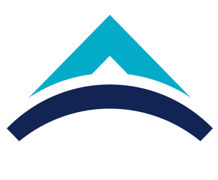 AKTS DERS TANITIM FORMUAKTS DERS TANITIM FORMUAKTS DERS TANITIM FORMUAKTS DERS TANITIM FORMUAKTS DERS TANITIM FORMUAKTS DERS TANITIM FORMUAKTS DERS TANITIM FORMUAKTS DERS TANITIM FORMUAKTS DERS TANITIM FORMUAKTS DERS TANITIM FORMUAKTS DERS TANITIM FORMUAKTS DERS TANITIM FORMUAKTS DERS TANITIM FORMUAKTS DERS TANITIM FORMUAKTS DERS TANITIM FORMUAKTS DERS TANITIM FORMU	I. BÖLÜM (Senato Onayı)	I. BÖLÜM (Senato Onayı)	I. BÖLÜM (Senato Onayı)	I. BÖLÜM (Senato Onayı)	I. BÖLÜM (Senato Onayı)	I. BÖLÜM (Senato Onayı)	I. BÖLÜM (Senato Onayı)	I. BÖLÜM (Senato Onayı)	I. BÖLÜM (Senato Onayı)	I. BÖLÜM (Senato Onayı)	I. BÖLÜM (Senato Onayı)	I. BÖLÜM (Senato Onayı)	I. BÖLÜM (Senato Onayı)	I. BÖLÜM (Senato Onayı)	I. BÖLÜM (Senato Onayı)	I. BÖLÜM (Senato Onayı)	I. BÖLÜM (Senato Onayı)	I. BÖLÜM (Senato Onayı)	I. BÖLÜM (Senato Onayı)Dersi Açan Fakülte /YODersi Açan Fakülte /YODersi Açan Fakülte /YOMühendislikMühendislikMühendislikMühendislikMühendislikMühendislikMühendislikMühendislikMühendislikMühendislikMühendislikMühendislikMühendislikMühendislikMühendislikMühendislikDersi Açan BölümDersi Açan BölümDersi Açan BölümBilgisayar MühendisliğiBilgisayar MühendisliğiBilgisayar MühendisliğiBilgisayar MühendisliğiBilgisayar MühendisliğiBilgisayar MühendisliğiBilgisayar MühendisliğiBilgisayar MühendisliğiBilgisayar MühendisliğiBilgisayar MühendisliğiBilgisayar MühendisliğiBilgisayar MühendisliğiBilgisayar MühendisliğiBilgisayar MühendisliğiBilgisayar MühendisliğiBilgisayar MühendisliğiDersi Alan Program (lar)Dersi Alan Program (lar)Dersi Alan Program (lar)Bilgisayar MühendisliğiBilgisayar MühendisliğiBilgisayar MühendisliğiBilgisayar MühendisliğiBilgisayar MühendisliğiBilgisayar MühendisliğiBilgisayar MühendisliğiBilgisayar MühendisliğiBilgisayar MühendisliğiBilgisayar MühendisliğiDersi Alan Program (lar)Dersi Alan Program (lar)Dersi Alan Program (lar)Dersi Alan Program (lar)Dersi Alan Program (lar)Dersi Alan Program (lar)Ders Kodu Ders Kodu Ders Kodu CS201CS201CS201CS201CS201CS201CS201CS201CS201CS201CS201CS201CS201CS201CS201CS201Ders AdıDers AdıDers AdıNesneye Dayalı Yazılım GeliştirmeNesneye Dayalı Yazılım GeliştirmeNesneye Dayalı Yazılım GeliştirmeNesneye Dayalı Yazılım GeliştirmeNesneye Dayalı Yazılım GeliştirmeNesneye Dayalı Yazılım GeliştirmeNesneye Dayalı Yazılım GeliştirmeNesneye Dayalı Yazılım GeliştirmeNesneye Dayalı Yazılım GeliştirmeNesneye Dayalı Yazılım GeliştirmeNesneye Dayalı Yazılım GeliştirmeNesneye Dayalı Yazılım GeliştirmeNesneye Dayalı Yazılım GeliştirmeNesneye Dayalı Yazılım GeliştirmeNesneye Dayalı Yazılım GeliştirmeNesneye Dayalı Yazılım GeliştirmeÖğretim dili Öğretim dili Öğretim dili İngilizceİngilizceİngilizceİngilizceİngilizceİngilizceİngilizceİngilizceİngilizceİngilizceİngilizceİngilizceİngilizceİngilizceİngilizceİngilizceDers TürüDers TürüDers TürüZorunlu - DersZorunlu - DersZorunlu - DersZorunlu - DersZorunlu - DersZorunlu - DersZorunlu - DersZorunlu - DersZorunlu - DersZorunlu - DersZorunlu - DersZorunlu - DersZorunlu - DersZorunlu - DersZorunlu - DersZorunlu - DersDers SeviyesiDers SeviyesiDers SeviyesiLisansLisansLisansLisansLisansLisansLisansLisansLisansLisansLisansLisansLisansLisansLisansLisansHaftalık Ders SaatiHaftalık Ders SaatiHaftalık Ders SaatiDers:  3Ders:  3Ders:  3Ders:  3Ders:  3Lab:  2Lab:  2Lab:  2Lab:  2UygulamaUygulamaDiğer: Diğer: Diğer: Diğer: Diğer: AKTS KredisiAKTS KredisiAKTS Kredisi6666666666666666Notlandırma TürüNotlandırma TürüNotlandırma TürüHarf NotuHarf NotuHarf NotuHarf NotuHarf NotuHarf NotuHarf NotuHarf NotuHarf NotuHarf NotuHarf NotuHarf NotuHarf NotuHarf NotuHarf NotuHarf NotuÖn koşul/larÖn koşul/larÖn koşul/larYan koşul/larYan koşul/larYan koşul/larKayıt KısıtlamasıKayıt KısıtlamasıKayıt KısıtlamasıDersin Amacı Dersin Amacı Dersin Amacı Dersin amacı öğrencilere nesne tabanlı dillerde programlamayı tanıtmak. Öğrenciler yazılım kullanarak nasıl problem çözüleceğini anlayacaklardır.Dersin amacı öğrencilere nesne tabanlı dillerde programlamayı tanıtmak. Öğrenciler yazılım kullanarak nasıl problem çözüleceğini anlayacaklardır.Dersin amacı öğrencilere nesne tabanlı dillerde programlamayı tanıtmak. Öğrenciler yazılım kullanarak nasıl problem çözüleceğini anlayacaklardır.Dersin amacı öğrencilere nesne tabanlı dillerde programlamayı tanıtmak. Öğrenciler yazılım kullanarak nasıl problem çözüleceğini anlayacaklardır.Dersin amacı öğrencilere nesne tabanlı dillerde programlamayı tanıtmak. Öğrenciler yazılım kullanarak nasıl problem çözüleceğini anlayacaklardır.Dersin amacı öğrencilere nesne tabanlı dillerde programlamayı tanıtmak. Öğrenciler yazılım kullanarak nasıl problem çözüleceğini anlayacaklardır.Dersin amacı öğrencilere nesne tabanlı dillerde programlamayı tanıtmak. Öğrenciler yazılım kullanarak nasıl problem çözüleceğini anlayacaklardır.Dersin amacı öğrencilere nesne tabanlı dillerde programlamayı tanıtmak. Öğrenciler yazılım kullanarak nasıl problem çözüleceğini anlayacaklardır.Dersin amacı öğrencilere nesne tabanlı dillerde programlamayı tanıtmak. Öğrenciler yazılım kullanarak nasıl problem çözüleceğini anlayacaklardır.Dersin amacı öğrencilere nesne tabanlı dillerde programlamayı tanıtmak. Öğrenciler yazılım kullanarak nasıl problem çözüleceğini anlayacaklardır.Dersin amacı öğrencilere nesne tabanlı dillerde programlamayı tanıtmak. Öğrenciler yazılım kullanarak nasıl problem çözüleceğini anlayacaklardır.Dersin amacı öğrencilere nesne tabanlı dillerde programlamayı tanıtmak. Öğrenciler yazılım kullanarak nasıl problem çözüleceğini anlayacaklardır.Dersin amacı öğrencilere nesne tabanlı dillerde programlamayı tanıtmak. Öğrenciler yazılım kullanarak nasıl problem çözüleceğini anlayacaklardır.Dersin amacı öğrencilere nesne tabanlı dillerde programlamayı tanıtmak. Öğrenciler yazılım kullanarak nasıl problem çözüleceğini anlayacaklardır.Dersin amacı öğrencilere nesne tabanlı dillerde programlamayı tanıtmak. Öğrenciler yazılım kullanarak nasıl problem çözüleceğini anlayacaklardır.Dersin amacı öğrencilere nesne tabanlı dillerde programlamayı tanıtmak. Öğrenciler yazılım kullanarak nasıl problem çözüleceğini anlayacaklardır.Ders İçeriği Ders İçeriği Ders İçeriği Bu ders, Java ile Nesne Tabanlı Programlamanın gelişmiş kavramlarını içermektedir.Üzerinde durulması gereken konular arasında polimorfizm (kalıtım yoluyla ve arayüzler vasıtasıyla), soyut sınıfların kullanılması, grafik kullanıcı arayüzleri, istisna işleme, Birleşik Modelleme Dili'nin (UML) kullanım durumu ve sınıf diyagramlarına girilmesi sayılabilir.Bu ders, Java ile Nesne Tabanlı Programlamanın gelişmiş kavramlarını içermektedir.Üzerinde durulması gereken konular arasında polimorfizm (kalıtım yoluyla ve arayüzler vasıtasıyla), soyut sınıfların kullanılması, grafik kullanıcı arayüzleri, istisna işleme, Birleşik Modelleme Dili'nin (UML) kullanım durumu ve sınıf diyagramlarına girilmesi sayılabilir.Bu ders, Java ile Nesne Tabanlı Programlamanın gelişmiş kavramlarını içermektedir.Üzerinde durulması gereken konular arasında polimorfizm (kalıtım yoluyla ve arayüzler vasıtasıyla), soyut sınıfların kullanılması, grafik kullanıcı arayüzleri, istisna işleme, Birleşik Modelleme Dili'nin (UML) kullanım durumu ve sınıf diyagramlarına girilmesi sayılabilir.Bu ders, Java ile Nesne Tabanlı Programlamanın gelişmiş kavramlarını içermektedir.Üzerinde durulması gereken konular arasında polimorfizm (kalıtım yoluyla ve arayüzler vasıtasıyla), soyut sınıfların kullanılması, grafik kullanıcı arayüzleri, istisna işleme, Birleşik Modelleme Dili'nin (UML) kullanım durumu ve sınıf diyagramlarına girilmesi sayılabilir.Bu ders, Java ile Nesne Tabanlı Programlamanın gelişmiş kavramlarını içermektedir.Üzerinde durulması gereken konular arasında polimorfizm (kalıtım yoluyla ve arayüzler vasıtasıyla), soyut sınıfların kullanılması, grafik kullanıcı arayüzleri, istisna işleme, Birleşik Modelleme Dili'nin (UML) kullanım durumu ve sınıf diyagramlarına girilmesi sayılabilir.Bu ders, Java ile Nesne Tabanlı Programlamanın gelişmiş kavramlarını içermektedir.Üzerinde durulması gereken konular arasında polimorfizm (kalıtım yoluyla ve arayüzler vasıtasıyla), soyut sınıfların kullanılması, grafik kullanıcı arayüzleri, istisna işleme, Birleşik Modelleme Dili'nin (UML) kullanım durumu ve sınıf diyagramlarına girilmesi sayılabilir.Bu ders, Java ile Nesne Tabanlı Programlamanın gelişmiş kavramlarını içermektedir.Üzerinde durulması gereken konular arasında polimorfizm (kalıtım yoluyla ve arayüzler vasıtasıyla), soyut sınıfların kullanılması, grafik kullanıcı arayüzleri, istisna işleme, Birleşik Modelleme Dili'nin (UML) kullanım durumu ve sınıf diyagramlarına girilmesi sayılabilir.Bu ders, Java ile Nesne Tabanlı Programlamanın gelişmiş kavramlarını içermektedir.Üzerinde durulması gereken konular arasında polimorfizm (kalıtım yoluyla ve arayüzler vasıtasıyla), soyut sınıfların kullanılması, grafik kullanıcı arayüzleri, istisna işleme, Birleşik Modelleme Dili'nin (UML) kullanım durumu ve sınıf diyagramlarına girilmesi sayılabilir.Bu ders, Java ile Nesne Tabanlı Programlamanın gelişmiş kavramlarını içermektedir.Üzerinde durulması gereken konular arasında polimorfizm (kalıtım yoluyla ve arayüzler vasıtasıyla), soyut sınıfların kullanılması, grafik kullanıcı arayüzleri, istisna işleme, Birleşik Modelleme Dili'nin (UML) kullanım durumu ve sınıf diyagramlarına girilmesi sayılabilir.Bu ders, Java ile Nesne Tabanlı Programlamanın gelişmiş kavramlarını içermektedir.Üzerinde durulması gereken konular arasında polimorfizm (kalıtım yoluyla ve arayüzler vasıtasıyla), soyut sınıfların kullanılması, grafik kullanıcı arayüzleri, istisna işleme, Birleşik Modelleme Dili'nin (UML) kullanım durumu ve sınıf diyagramlarına girilmesi sayılabilir.Bu ders, Java ile Nesne Tabanlı Programlamanın gelişmiş kavramlarını içermektedir.Üzerinde durulması gereken konular arasında polimorfizm (kalıtım yoluyla ve arayüzler vasıtasıyla), soyut sınıfların kullanılması, grafik kullanıcı arayüzleri, istisna işleme, Birleşik Modelleme Dili'nin (UML) kullanım durumu ve sınıf diyagramlarına girilmesi sayılabilir.Bu ders, Java ile Nesne Tabanlı Programlamanın gelişmiş kavramlarını içermektedir.Üzerinde durulması gereken konular arasında polimorfizm (kalıtım yoluyla ve arayüzler vasıtasıyla), soyut sınıfların kullanılması, grafik kullanıcı arayüzleri, istisna işleme, Birleşik Modelleme Dili'nin (UML) kullanım durumu ve sınıf diyagramlarına girilmesi sayılabilir.Bu ders, Java ile Nesne Tabanlı Programlamanın gelişmiş kavramlarını içermektedir.Üzerinde durulması gereken konular arasında polimorfizm (kalıtım yoluyla ve arayüzler vasıtasıyla), soyut sınıfların kullanılması, grafik kullanıcı arayüzleri, istisna işleme, Birleşik Modelleme Dili'nin (UML) kullanım durumu ve sınıf diyagramlarına girilmesi sayılabilir.Bu ders, Java ile Nesne Tabanlı Programlamanın gelişmiş kavramlarını içermektedir.Üzerinde durulması gereken konular arasında polimorfizm (kalıtım yoluyla ve arayüzler vasıtasıyla), soyut sınıfların kullanılması, grafik kullanıcı arayüzleri, istisna işleme, Birleşik Modelleme Dili'nin (UML) kullanım durumu ve sınıf diyagramlarına girilmesi sayılabilir.Bu ders, Java ile Nesne Tabanlı Programlamanın gelişmiş kavramlarını içermektedir.Üzerinde durulması gereken konular arasında polimorfizm (kalıtım yoluyla ve arayüzler vasıtasıyla), soyut sınıfların kullanılması, grafik kullanıcı arayüzleri, istisna işleme, Birleşik Modelleme Dili'nin (UML) kullanım durumu ve sınıf diyagramlarına girilmesi sayılabilir.Bu ders, Java ile Nesne Tabanlı Programlamanın gelişmiş kavramlarını içermektedir.Üzerinde durulması gereken konular arasında polimorfizm (kalıtım yoluyla ve arayüzler vasıtasıyla), soyut sınıfların kullanılması, grafik kullanıcı arayüzleri, istisna işleme, Birleşik Modelleme Dili'nin (UML) kullanım durumu ve sınıf diyagramlarına girilmesi sayılabilir.Öğrenim Çıktıları Öğrenim Çıktıları Öğrenim Çıktıları ÖÇ1 :Kavram açıklamaları: sınıf, nesne, yöntem, özellik. Yazma sınıfları, nesneler oluşturma, fonksiyon çağırma (statik ve statik olmayan)ÖÇ1 :Kavram açıklamaları: sınıf, nesne, yöntem, özellik. Yazma sınıfları, nesneler oluşturma, fonksiyon çağırma (statik ve statik olmayan)ÖÇ1 :Kavram açıklamaları: sınıf, nesne, yöntem, özellik. Yazma sınıfları, nesneler oluşturma, fonksiyon çağırma (statik ve statik olmayan)ÖÇ1 :Kavram açıklamaları: sınıf, nesne, yöntem, özellik. Yazma sınıfları, nesneler oluşturma, fonksiyon çağırma (statik ve statik olmayan)ÖÇ1 :Kavram açıklamaları: sınıf, nesne, yöntem, özellik. Yazma sınıfları, nesneler oluşturma, fonksiyon çağırma (statik ve statik olmayan)ÖÇ1 :Kavram açıklamaları: sınıf, nesne, yöntem, özellik. Yazma sınıfları, nesneler oluşturma, fonksiyon çağırma (statik ve statik olmayan)ÖÇ1 :Kavram açıklamaları: sınıf, nesne, yöntem, özellik. Yazma sınıfları, nesneler oluşturma, fonksiyon çağırma (statik ve statik olmayan)ÖÇ1 :Kavram açıklamaları: sınıf, nesne, yöntem, özellik. Yazma sınıfları, nesneler oluşturma, fonksiyon çağırma (statik ve statik olmayan)ÖÇ1 :Kavram açıklamaları: sınıf, nesne, yöntem, özellik. Yazma sınıfları, nesneler oluşturma, fonksiyon çağırma (statik ve statik olmayan)ÖÇ1 :Kavram açıklamaları: sınıf, nesne, yöntem, özellik. Yazma sınıfları, nesneler oluşturma, fonksiyon çağırma (statik ve statik olmayan)Öğrenim Çıktıları Öğrenim Çıktıları Öğrenim Çıktıları ÖÇ2 :  Kalıtım, alt sınıf, süper sınıf arasındaki farkı açıklamak, Kalıtım ve yeniden kullanılabilirlik arasındaki ilişki,overloading ve overriding arasındaki farkÖÇ2 :  Kalıtım, alt sınıf, süper sınıf arasındaki farkı açıklamak, Kalıtım ve yeniden kullanılabilirlik arasındaki ilişki,overloading ve overriding arasındaki farkÖÇ2 :  Kalıtım, alt sınıf, süper sınıf arasındaki farkı açıklamak, Kalıtım ve yeniden kullanılabilirlik arasındaki ilişki,overloading ve overriding arasındaki farkÖÇ2 :  Kalıtım, alt sınıf, süper sınıf arasındaki farkı açıklamak, Kalıtım ve yeniden kullanılabilirlik arasındaki ilişki,overloading ve overriding arasındaki farkÖÇ2 :  Kalıtım, alt sınıf, süper sınıf arasındaki farkı açıklamak, Kalıtım ve yeniden kullanılabilirlik arasındaki ilişki,overloading ve overriding arasındaki farkÖÇ2 :  Kalıtım, alt sınıf, süper sınıf arasındaki farkı açıklamak, Kalıtım ve yeniden kullanılabilirlik arasındaki ilişki,overloading ve overriding arasındaki farkÖÇ2 :  Kalıtım, alt sınıf, süper sınıf arasındaki farkı açıklamak, Kalıtım ve yeniden kullanılabilirlik arasındaki ilişki,overloading ve overriding arasındaki farkÖÇ2 :  Kalıtım, alt sınıf, süper sınıf arasındaki farkı açıklamak, Kalıtım ve yeniden kullanılabilirlik arasındaki ilişki,overloading ve overriding arasındaki farkÖÇ2 :  Kalıtım, alt sınıf, süper sınıf arasındaki farkı açıklamak, Kalıtım ve yeniden kullanılabilirlik arasındaki ilişki,overloading ve overriding arasındaki farkÖÇ2 :  Kalıtım, alt sınıf, süper sınıf arasındaki farkı açıklamak, Kalıtım ve yeniden kullanılabilirlik arasındaki ilişki,overloading ve overriding arasındaki farkÖğrenim Çıktıları Öğrenim Çıktıları Öğrenim Çıktıları ÖÇ3 :Polimorfizm nedir, polimorfizmin kullanımı nedir, polimorfizmi uygulamanın yolları nelerdiri açıklamak.
Soyut sınıf ve arayüz arasındaki farkları açıklayın.ÖÇ3 :Polimorfizm nedir, polimorfizmin kullanımı nedir, polimorfizmi uygulamanın yolları nelerdiri açıklamak.
Soyut sınıf ve arayüz arasındaki farkları açıklayın.ÖÇ3 :Polimorfizm nedir, polimorfizmin kullanımı nedir, polimorfizmi uygulamanın yolları nelerdiri açıklamak.
Soyut sınıf ve arayüz arasındaki farkları açıklayın.ÖÇ3 :Polimorfizm nedir, polimorfizmin kullanımı nedir, polimorfizmi uygulamanın yolları nelerdiri açıklamak.
Soyut sınıf ve arayüz arasındaki farkları açıklayın.ÖÇ3 :Polimorfizm nedir, polimorfizmin kullanımı nedir, polimorfizmi uygulamanın yolları nelerdiri açıklamak.
Soyut sınıf ve arayüz arasındaki farkları açıklayın.ÖÇ3 :Polimorfizm nedir, polimorfizmin kullanımı nedir, polimorfizmi uygulamanın yolları nelerdiri açıklamak.
Soyut sınıf ve arayüz arasındaki farkları açıklayın.ÖÇ3 :Polimorfizm nedir, polimorfizmin kullanımı nedir, polimorfizmi uygulamanın yolları nelerdiri açıklamak.
Soyut sınıf ve arayüz arasındaki farkları açıklayın.ÖÇ3 :Polimorfizm nedir, polimorfizmin kullanımı nedir, polimorfizmi uygulamanın yolları nelerdiri açıklamak.
Soyut sınıf ve arayüz arasındaki farkları açıklayın.ÖÇ3 :Polimorfizm nedir, polimorfizmin kullanımı nedir, polimorfizmi uygulamanın yolları nelerdiri açıklamak.
Soyut sınıf ve arayüz arasındaki farkları açıklayın.ÖÇ3 :Polimorfizm nedir, polimorfizmin kullanımı nedir, polimorfizmi uygulamanın yolları nelerdiri açıklamak.
Soyut sınıf ve arayüz arasındaki farkları açıklayın.Öğrenim Çıktıları Öğrenim Çıktıları Öğrenim Çıktıları ÖÇ4 : Istisna nedir, istisna türleri nelerdir, atıldığında  nasıl yakalandığını açıklamak.Istisnalar ve hatalar arasındaki farklar.ÖÇ4 : Istisna nedir, istisna türleri nelerdir, atıldığında  nasıl yakalandığını açıklamak.Istisnalar ve hatalar arasındaki farklar.ÖÇ4 : Istisna nedir, istisna türleri nelerdir, atıldığında  nasıl yakalandığını açıklamak.Istisnalar ve hatalar arasındaki farklar.ÖÇ4 : Istisna nedir, istisna türleri nelerdir, atıldığında  nasıl yakalandığını açıklamak.Istisnalar ve hatalar arasındaki farklar.ÖÇ4 : Istisna nedir, istisna türleri nelerdir, atıldığında  nasıl yakalandığını açıklamak.Istisnalar ve hatalar arasındaki farklar.ÖÇ4 : Istisna nedir, istisna türleri nelerdir, atıldığında  nasıl yakalandığını açıklamak.Istisnalar ve hatalar arasındaki farklar.ÖÇ4 : Istisna nedir, istisna türleri nelerdir, atıldığında  nasıl yakalandığını açıklamak.Istisnalar ve hatalar arasındaki farklar.ÖÇ4 : Istisna nedir, istisna türleri nelerdir, atıldığında  nasıl yakalandığını açıklamak.Istisnalar ve hatalar arasındaki farklar.ÖÇ4 : Istisna nedir, istisna türleri nelerdir, atıldığında  nasıl yakalandığını açıklamak.Istisnalar ve hatalar arasındaki farklar.ÖÇ4 : Istisna nedir, istisna türleri nelerdir, atıldığında  nasıl yakalandığını açıklamak.Istisnalar ve hatalar arasındaki farklar.Öğrenim Çıktıları Öğrenim Çıktıları Öğrenim Çıktıları ÖÇ5 :  Grafik kullanıcı arayüzleri ile program yazma; GUI bileşenlerini ve düzen yöneticilerini açıklamak.ÖÇ5 :  Grafik kullanıcı arayüzleri ile program yazma; GUI bileşenlerini ve düzen yöneticilerini açıklamak.ÖÇ5 :  Grafik kullanıcı arayüzleri ile program yazma; GUI bileşenlerini ve düzen yöneticilerini açıklamak.ÖÇ5 :  Grafik kullanıcı arayüzleri ile program yazma; GUI bileşenlerini ve düzen yöneticilerini açıklamak.ÖÇ5 :  Grafik kullanıcı arayüzleri ile program yazma; GUI bileşenlerini ve düzen yöneticilerini açıklamak.ÖÇ5 :  Grafik kullanıcı arayüzleri ile program yazma; GUI bileşenlerini ve düzen yöneticilerini açıklamak.ÖÇ5 :  Grafik kullanıcı arayüzleri ile program yazma; GUI bileşenlerini ve düzen yöneticilerini açıklamak.ÖÇ5 :  Grafik kullanıcı arayüzleri ile program yazma; GUI bileşenlerini ve düzen yöneticilerini açıklamak.ÖÇ5 :  Grafik kullanıcı arayüzleri ile program yazma; GUI bileşenlerini ve düzen yöneticilerini açıklamak.ÖÇ5 :  Grafik kullanıcı arayüzleri ile program yazma; GUI bileşenlerini ve düzen yöneticilerini açıklamak.Öğrenim Çıktıları Öğrenim Çıktıları Öğrenim Çıktıları ÖÇ6 : UML'nin ne olduğunu açıklamak, neden UML'ye ihtiyacımız var? Hangi UML diyagramının yazılım geliştirme aşamasında (analiz, tasarım, uygulama, bakım) hangi kullanım durum diyagramı, sınıf diyagramı, sekans diyagramı ve aktivite diyagramı olduğunu açıklamak.ÖÇ6 : UML'nin ne olduğunu açıklamak, neden UML'ye ihtiyacımız var? Hangi UML diyagramının yazılım geliştirme aşamasında (analiz, tasarım, uygulama, bakım) hangi kullanım durum diyagramı, sınıf diyagramı, sekans diyagramı ve aktivite diyagramı olduğunu açıklamak.ÖÇ6 : UML'nin ne olduğunu açıklamak, neden UML'ye ihtiyacımız var? Hangi UML diyagramının yazılım geliştirme aşamasında (analiz, tasarım, uygulama, bakım) hangi kullanım durum diyagramı, sınıf diyagramı, sekans diyagramı ve aktivite diyagramı olduğunu açıklamak.ÖÇ6 : UML'nin ne olduğunu açıklamak, neden UML'ye ihtiyacımız var? Hangi UML diyagramının yazılım geliştirme aşamasında (analiz, tasarım, uygulama, bakım) hangi kullanım durum diyagramı, sınıf diyagramı, sekans diyagramı ve aktivite diyagramı olduğunu açıklamak.ÖÇ6 : UML'nin ne olduğunu açıklamak, neden UML'ye ihtiyacımız var? Hangi UML diyagramının yazılım geliştirme aşamasında (analiz, tasarım, uygulama, bakım) hangi kullanım durum diyagramı, sınıf diyagramı, sekans diyagramı ve aktivite diyagramı olduğunu açıklamak.ÖÇ6 : UML'nin ne olduğunu açıklamak, neden UML'ye ihtiyacımız var? Hangi UML diyagramının yazılım geliştirme aşamasında (analiz, tasarım, uygulama, bakım) hangi kullanım durum diyagramı, sınıf diyagramı, sekans diyagramı ve aktivite diyagramı olduğunu açıklamak.ÖÇ6 : UML'nin ne olduğunu açıklamak, neden UML'ye ihtiyacımız var? Hangi UML diyagramının yazılım geliştirme aşamasında (analiz, tasarım, uygulama, bakım) hangi kullanım durum diyagramı, sınıf diyagramı, sekans diyagramı ve aktivite diyagramı olduğunu açıklamak.ÖÇ6 : UML'nin ne olduğunu açıklamak, neden UML'ye ihtiyacımız var? Hangi UML diyagramının yazılım geliştirme aşamasında (analiz, tasarım, uygulama, bakım) hangi kullanım durum diyagramı, sınıf diyagramı, sekans diyagramı ve aktivite diyagramı olduğunu açıklamak.ÖÇ6 : UML'nin ne olduğunu açıklamak, neden UML'ye ihtiyacımız var? Hangi UML diyagramının yazılım geliştirme aşamasında (analiz, tasarım, uygulama, bakım) hangi kullanım durum diyagramı, sınıf diyagramı, sekans diyagramı ve aktivite diyagramı olduğunu açıklamak.ÖÇ6 : UML'nin ne olduğunu açıklamak, neden UML'ye ihtiyacımız var? Hangi UML diyagramının yazılım geliştirme aşamasında (analiz, tasarım, uygulama, bakım) hangi kullanım durum diyagramı, sınıf diyagramı, sekans diyagramı ve aktivite diyagramı olduğunu açıklamak.II. BÖLÜM (Fakülte Kurulu Onayı)II. BÖLÜM (Fakülte Kurulu Onayı)II. BÖLÜM (Fakülte Kurulu Onayı)II. BÖLÜM (Fakülte Kurulu Onayı)II. BÖLÜM (Fakülte Kurulu Onayı)II. BÖLÜM (Fakülte Kurulu Onayı)II. BÖLÜM (Fakülte Kurulu Onayı)II. BÖLÜM (Fakülte Kurulu Onayı)II. BÖLÜM (Fakülte Kurulu Onayı)II. BÖLÜM (Fakülte Kurulu Onayı)II. BÖLÜM (Fakülte Kurulu Onayı)II. BÖLÜM (Fakülte Kurulu Onayı)II. BÖLÜM (Fakülte Kurulu Onayı)II. BÖLÜM (Fakülte Kurulu Onayı)II. BÖLÜM (Fakülte Kurulu Onayı)II. BÖLÜM (Fakülte Kurulu Onayı)II. BÖLÜM (Fakülte Kurulu Onayı)II. BÖLÜM (Fakülte Kurulu Onayı)II. BÖLÜM (Fakülte Kurulu Onayı)Temel ÇıktılarTemel ÇıktılarTemel ÇıktılarProgram ÇıktılarıProgram ÇıktılarıProgram ÇıktılarıProgram ÇıktılarıProgram ÇıktılarıProgram ÇıktılarıProgram ÇıktılarıÖÇ1ÖÇ2ÖÇ3ÖÇ4ÖÇ5 ÖÇ6Temel ÇıktılarTemel ÇıktılarTemel ÇıktılarPÇ1  PÇ1  PÇ1  Türkçe ve İngilizce sözlü, yazılı ve görsel yöntemlerle etkin iletişim kurma rapor yazma ve sunum yapma  becerisi.Türkçe ve İngilizce sözlü, yazılı ve görsel yöntemlerle etkin iletişim kurma rapor yazma ve sunum yapma  becerisi.Türkçe ve İngilizce sözlü, yazılı ve görsel yöntemlerle etkin iletişim kurma rapor yazma ve sunum yapma  becerisi.Türkçe ve İngilizce sözlü, yazılı ve görsel yöntemlerle etkin iletişim kurma rapor yazma ve sunum yapma  becerisi.Türkçe ve İngilizce sözlü, yazılı ve görsel yöntemlerle etkin iletişim kurma rapor yazma ve sunum yapma  becerisi.Türkçe ve İngilizce sözlü, yazılı ve görsel yöntemlerle etkin iletişim kurma rapor yazma ve sunum yapma  becerisi.Türkçe ve İngilizce sözlü, yazılı ve görsel yöntemlerle etkin iletişim kurma rapor yazma ve sunum yapma  becerisi.    1            0            0            0            0            0     0            0            0            0            0            0     0            0            0            0            0            0     0            0            0            0            0            0     0            0            0            0            0            0     0            0            0            0            0            0     3            1            1            1            1            1     1            1            0            0            1            2     0            0            1            1            0            0     0            0            0            0            0            0     2            1            3            1            0            1    2            1            1            0            1            1    1            0            0            0            1            0     1            0            0            0            0            0     0            0            0            0            0            0     0            0            0            0            0            0     0            0            0            0            0            0     0            0            0            0            0            0     0            0            0            0            0            0     3            1            1            1            1            1     1            1            0            0            1            2     0            0            1            1            0            0     0            0            0            0            0            0     2            1            3            1            0            1    2            1            1            0            1            1    1            0            0            0            1            0     1            0            0            0            0            0     0            0            0            0            0            0     0            0            0            0            0            0     0            0            0            0            0            0     0            0            0            0            0            0     0            0            0            0            0            0     3            1            1            1            1            1     1            1            0            0            1            2     0            0            1            1            0            0     0            0            0            0            0            0     2            1            3            1            0            1    2            1            1            0            1            1    1            0            0            0            1            0     1            0            0            0            0            0     0            0            0            0            0            0     0            0            0            0            0            0     0            0            0            0            0            0     0            0            0            0            0            0     0            0            0            0            0            0     3            1            1            1            1            1     1            1            0            0            1            2     0            0            1            1            0            0     0            0            0            0            0            0     2            1            3            1            0            1    2            1            1            0            1            1    1            0            0            0            1            0     1            0            0            0            0            0     0            0            0            0            0            0     0            0            0            0            0            0     0            0            0            0            0            0     0            0            0            0            0            0     0            0            0            0            0            0     3            1            1            1            1            1     1            1            0            0            1            2     0            0            1            1            0            0     0            0            0            0            0            0     2            1            3            1            0            1    2            1            1            0            1            1    1            0            0            0            1            0     1            0            0            0            0            0     0            0            0            0            0            0     0            0            0            0            0            0     0            0            0            0            0            0     0            0            0            0            0            0     0            0            0            0            0            0     3            1            1            1            1            1     1            1            0            0            1            2     0            0            1            1            0            0     0            0            0            0            0            0     2            1            3            1            0            1    2            1            1            0            1            1    1            0            0            0            1            0 Temel ÇıktılarTemel ÇıktılarTemel ÇıktılarPÇ2PÇ2PÇ2Hem bireysel hem de disiplin içi ve çok disiplinli takımlarda etkin biçimde çalışabilme becerisi.Hem bireysel hem de disiplin içi ve çok disiplinli takımlarda etkin biçimde çalışabilme becerisi.Hem bireysel hem de disiplin içi ve çok disiplinli takımlarda etkin biçimde çalışabilme becerisi.Hem bireysel hem de disiplin içi ve çok disiplinli takımlarda etkin biçimde çalışabilme becerisi.Hem bireysel hem de disiplin içi ve çok disiplinli takımlarda etkin biçimde çalışabilme becerisi.Hem bireysel hem de disiplin içi ve çok disiplinli takımlarda etkin biçimde çalışabilme becerisi.Hem bireysel hem de disiplin içi ve çok disiplinli takımlarda etkin biçimde çalışabilme becerisi.    1            0            0            0            0            0     0            0            0            0            0            0     0            0            0            0            0            0     0            0            0            0            0            0     0            0            0            0            0            0     0            0            0            0            0            0     3            1            1            1            1            1     1            1            0            0            1            2     0            0            1            1            0            0     0            0            0            0            0            0     2            1            3            1            0            1    2            1            1            0            1            1    1            0            0            0            1            0     1            0            0            0            0            0     0            0            0            0            0            0     0            0            0            0            0            0     0            0            0            0            0            0     0            0            0            0            0            0     0            0            0            0            0            0     3            1            1            1            1            1     1            1            0            0            1            2     0            0            1            1            0            0     0            0            0            0            0            0     2            1            3            1            0            1    2            1            1            0            1            1    1            0            0            0            1            0     1            0            0            0            0            0     0            0            0            0            0            0     0            0            0            0            0            0     0            0            0            0            0            0     0            0            0            0            0            0     0            0            0            0            0            0     3            1            1            1            1            1     1            1            0            0            1            2     0            0            1            1            0            0     0            0            0            0            0            0     2            1            3            1            0            1    2            1            1            0            1            1    1            0            0            0            1            0     1            0            0            0            0            0     0            0            0            0            0            0     0            0            0            0            0            0     0            0            0            0            0            0     0            0            0            0            0            0     0            0            0            0            0            0     3            1            1            1            1            1     1            1            0            0            1            2     0            0            1            1            0            0     0            0            0            0            0            0     2            1            3            1            0            1    2            1            1            0            1            1    1            0            0            0            1            0     1            0            0            0            0            0     0            0            0            0            0            0     0            0            0            0            0            0     0            0            0            0            0            0     0            0            0            0            0            0     0            0            0            0            0            0     3            1            1            1            1            1     1            1            0            0            1            2     0            0            1            1            0            0     0            0            0            0            0            0     2            1            3            1            0            1    2            1            1            0            1            1    1            0            0            0            1            0     1            0            0            0            0            0     0            0            0            0            0            0     0            0            0            0            0            0     0            0            0            0            0            0     0            0            0            0            0            0     0            0            0            0            0            0     3            1            1            1            1            1     1            1            0            0            1            2     0            0            1            1            0            0     0            0            0            0            0            0     2            1            3            1            0            1    2            1            1            0            1            1    1            0            0            0            1            0 Temel ÇıktılarTemel ÇıktılarTemel ÇıktılarPÇ3PÇ3PÇ3Yaşam boyu öğrenmenin gerekliliği bilinci ve bilgiye erişebilme, bilim ve teknolojideki gelişmeleri izleme ve kendini sürekli yenileme becerisi.Yaşam boyu öğrenmenin gerekliliği bilinci ve bilgiye erişebilme, bilim ve teknolojideki gelişmeleri izleme ve kendini sürekli yenileme becerisi.Yaşam boyu öğrenmenin gerekliliği bilinci ve bilgiye erişebilme, bilim ve teknolojideki gelişmeleri izleme ve kendini sürekli yenileme becerisi.Yaşam boyu öğrenmenin gerekliliği bilinci ve bilgiye erişebilme, bilim ve teknolojideki gelişmeleri izleme ve kendini sürekli yenileme becerisi.Yaşam boyu öğrenmenin gerekliliği bilinci ve bilgiye erişebilme, bilim ve teknolojideki gelişmeleri izleme ve kendini sürekli yenileme becerisi.Yaşam boyu öğrenmenin gerekliliği bilinci ve bilgiye erişebilme, bilim ve teknolojideki gelişmeleri izleme ve kendini sürekli yenileme becerisi.Yaşam boyu öğrenmenin gerekliliği bilinci ve bilgiye erişebilme, bilim ve teknolojideki gelişmeleri izleme ve kendini sürekli yenileme becerisi.    1            0            0            0            0            0     0            0            0            0            0            0     0            0            0            0            0            0     0            0            0            0            0            0     0            0            0            0            0            0     0            0            0            0            0            0     3            1            1            1            1            1     1            1            0            0            1            2     0            0            1            1            0            0     0            0            0            0            0            0     2            1            3            1            0            1    2            1            1            0            1            1    1            0            0            0            1            0     1            0            0            0            0            0     0            0            0            0            0            0     0            0            0            0            0            0     0            0            0            0            0            0     0            0            0            0            0            0     0            0            0            0            0            0     3            1            1            1            1            1     1            1            0            0            1            2     0            0            1            1            0            0     0            0            0            0            0            0     2            1            3            1            0            1    2            1            1            0            1            1    1            0            0            0            1            0     1            0            0            0            0            0     0            0            0            0            0            0     0            0            0            0            0            0     0            0            0            0            0            0     0            0            0            0            0            0     0            0            0            0            0            0     3            1            1            1            1            1     1            1            0            0            1            2     0            0            1            1            0            0     0            0            0            0            0            0     2            1            3            1            0            1    2            1            1            0            1            1    1            0            0            0            1            0     1            0            0            0            0            0     0            0            0            0            0            0     0            0            0            0            0            0     0            0            0            0            0            0     0            0            0            0            0            0     0            0            0            0            0            0     3            1            1            1            1            1     1            1            0            0            1            2     0            0            1            1            0            0     0            0            0            0            0            0     2            1            3            1            0            1    2            1            1            0            1            1    1            0            0            0            1            0     1            0            0            0            0            0     0            0            0            0            0            0     0            0            0            0            0            0     0            0            0            0            0            0     0            0            0            0            0            0     0            0            0            0            0            0     3            1            1            1            1            1     1            1            0            0            1            2     0            0            1            1            0            0     0            0            0            0            0            0     2            1            3            1            0            1    2            1            1            0            1            1    1            0            0            0            1            0     1            0            0            0            0            0     0            0            0            0            0            0     0            0            0            0            0            0     0            0            0            0            0            0     0            0            0            0            0            0     0            0            0            0            0            0     3            1            1            1            1            1     1            1            0            0            1            2     0            0            1            1            0            0     0            0            0            0            0            0     2            1            3            1            0            1    2            1            1            0            1            1    1            0            0            0            1            0 Temel ÇıktılarTemel ÇıktılarTemel ÇıktılarPÇ4PÇ4PÇ4Proje yönetimi , risk yönetimi, yenilikçilik ve değişiklik yönetimi, girişimcilik, ve sürdürülebilir kalkınma hakkında bilgi.Proje yönetimi , risk yönetimi, yenilikçilik ve değişiklik yönetimi, girişimcilik, ve sürdürülebilir kalkınma hakkında bilgi.Proje yönetimi , risk yönetimi, yenilikçilik ve değişiklik yönetimi, girişimcilik, ve sürdürülebilir kalkınma hakkında bilgi.Proje yönetimi , risk yönetimi, yenilikçilik ve değişiklik yönetimi, girişimcilik, ve sürdürülebilir kalkınma hakkında bilgi.Proje yönetimi , risk yönetimi, yenilikçilik ve değişiklik yönetimi, girişimcilik, ve sürdürülebilir kalkınma hakkında bilgi.Proje yönetimi , risk yönetimi, yenilikçilik ve değişiklik yönetimi, girişimcilik, ve sürdürülebilir kalkınma hakkında bilgi.Proje yönetimi , risk yönetimi, yenilikçilik ve değişiklik yönetimi, girişimcilik, ve sürdürülebilir kalkınma hakkında bilgi.    1            0            0            0            0            0     0            0            0            0            0            0     0            0            0            0            0            0     0            0            0            0            0            0     0            0            0            0            0            0     0            0            0            0            0            0     3            1            1            1            1            1     1            1            0            0            1            2     0            0            1            1            0            0     0            0            0            0            0            0     2            1            3            1            0            1    2            1            1            0            1            1    1            0            0            0            1            0     1            0            0            0            0            0     0            0            0            0            0            0     0            0            0            0            0            0     0            0            0            0            0            0     0            0            0            0            0            0     0            0            0            0            0            0     3            1            1            1            1            1     1            1            0            0            1            2     0            0            1            1            0            0     0            0            0            0            0            0     2            1            3            1            0            1    2            1            1            0            1            1    1            0            0            0            1            0     1            0            0            0            0            0     0            0            0            0            0            0     0            0            0            0            0            0     0            0            0            0            0            0     0            0            0            0            0            0     0            0            0            0            0            0     3            1            1            1            1            1     1            1            0            0            1            2     0            0            1            1            0            0     0            0            0            0            0            0     2            1            3            1            0            1    2            1            1            0            1            1    1            0            0            0            1            0     1            0            0            0            0            0     0            0            0            0            0            0     0            0            0            0            0            0     0            0            0            0            0            0     0            0            0            0            0            0     0            0            0            0            0            0     3            1            1            1            1            1     1            1            0            0            1            2     0            0            1            1            0            0     0            0            0            0            0            0     2            1            3            1            0            1    2            1            1            0            1            1    1            0            0            0            1            0     1            0            0            0            0            0     0            0            0            0            0            0     0            0            0            0            0            0     0            0            0            0            0            0     0            0            0            0            0            0     0            0            0            0            0            0     3            1            1            1            1            1     1            1            0            0            1            2     0            0            1            1            0            0     0            0            0            0            0            0     2            1            3            1            0            1    2            1            1            0            1            1    1            0            0            0            1            0     1            0            0            0            0            0     0            0            0            0            0            0     0            0            0            0            0            0     0            0            0            0            0            0     0            0            0            0            0            0     0            0            0            0            0            0     3            1            1            1            1            1     1            1            0            0            1            2     0            0            1            1            0            0     0            0            0            0            0            0     2            1            3            1            0            1    2            1            1            0            1            1    1            0            0            0            1            0 Temel ÇıktılarTemel ÇıktılarTemel ÇıktılarPÇ5PÇ5PÇ5Sektörler hakkında farkındalık  ve iş planı hazırlama becerisi .Sektörler hakkında farkındalık  ve iş planı hazırlama becerisi .Sektörler hakkında farkındalık  ve iş planı hazırlama becerisi .Sektörler hakkında farkındalık  ve iş planı hazırlama becerisi .Sektörler hakkında farkındalık  ve iş planı hazırlama becerisi .Sektörler hakkında farkındalık  ve iş planı hazırlama becerisi .Sektörler hakkında farkındalık  ve iş planı hazırlama becerisi .    1            0            0            0            0            0     0            0            0            0            0            0     0            0            0            0            0            0     0            0            0            0            0            0     0            0            0            0            0            0     0            0            0            0            0            0     3            1            1            1            1            1     1            1            0            0            1            2     0            0            1            1            0            0     0            0            0            0            0            0     2            1            3            1            0            1    2            1            1            0            1            1    1            0            0            0            1            0     1            0            0            0            0            0     0            0            0            0            0            0     0            0            0            0            0            0     0            0            0            0            0            0     0            0            0            0            0            0     0            0            0            0            0            0     3            1            1            1            1            1     1            1            0            0            1            2     0            0            1            1            0            0     0            0            0            0            0            0     2            1            3            1            0            1    2            1            1            0            1            1    1            0            0            0            1            0     1            0            0            0            0            0     0            0            0            0            0            0     0            0            0            0            0            0     0            0            0            0            0            0     0            0            0            0            0            0     0            0            0            0            0            0     3            1            1            1            1            1     1            1            0            0            1            2     0            0            1            1            0            0     0            0            0            0            0            0     2            1            3            1            0            1    2            1            1            0            1            1    1            0            0            0            1            0     1            0            0            0            0            0     0            0            0            0            0            0     0            0            0            0            0            0     0            0            0            0            0            0     0            0            0            0            0            0     0            0            0            0            0            0     3            1            1            1            1            1     1            1            0            0            1            2     0            0            1            1            0            0     0            0            0            0            0            0     2            1            3            1            0            1    2            1            1            0            1            1    1            0            0            0            1            0     1            0            0            0            0            0     0            0            0            0            0            0     0            0            0            0            0            0     0            0            0            0            0            0     0            0            0            0            0            0     0            0            0            0            0            0     3            1            1            1            1            1     1            1            0            0            1            2     0            0            1            1            0            0     0            0            0            0            0            0     2            1            3            1            0            1    2            1            1            0            1            1    1            0            0            0            1            0     1            0            0            0            0            0     0            0            0            0            0            0     0            0            0            0            0            0     0            0            0            0            0            0     0            0            0            0            0            0     0            0            0            0            0            0     3            1            1            1            1            1     1            1            0            0            1            2     0            0            1            1            0            0     0            0            0            0            0            0     2            1            3            1            0            1    2            1            1            0            1            1    1            0            0            0            1            0 Temel ÇıktılarTemel ÇıktılarTemel ÇıktılarPÇ6PÇ6PÇ6Mesleki ve etik sorumluluk bilinci  ve etik ilkelerine uygun davranma.Mesleki ve etik sorumluluk bilinci  ve etik ilkelerine uygun davranma.Mesleki ve etik sorumluluk bilinci  ve etik ilkelerine uygun davranma.Mesleki ve etik sorumluluk bilinci  ve etik ilkelerine uygun davranma.Mesleki ve etik sorumluluk bilinci  ve etik ilkelerine uygun davranma.Mesleki ve etik sorumluluk bilinci  ve etik ilkelerine uygun davranma.Mesleki ve etik sorumluluk bilinci  ve etik ilkelerine uygun davranma.    1            0            0            0            0            0     0            0            0            0            0            0     0            0            0            0            0            0     0            0            0            0            0            0     0            0            0            0            0            0     0            0            0            0            0            0     3            1            1            1            1            1     1            1            0            0            1            2     0            0            1            1            0            0     0            0            0            0            0            0     2            1            3            1            0            1    2            1            1            0            1            1    1            0            0            0            1            0     1            0            0            0            0            0     0            0            0            0            0            0     0            0            0            0            0            0     0            0            0            0            0            0     0            0            0            0            0            0     0            0            0            0            0            0     3            1            1            1            1            1     1            1            0            0            1            2     0            0            1            1            0            0     0            0            0            0            0            0     2            1            3            1            0            1    2            1            1            0            1            1    1            0            0            0            1            0     1            0            0            0            0            0     0            0            0            0            0            0     0            0            0            0            0            0     0            0            0            0            0            0     0            0            0            0            0            0     0            0            0            0            0            0     3            1            1            1            1            1     1            1            0            0            1            2     0            0            1            1            0            0     0            0            0            0            0            0     2            1            3            1            0            1    2            1            1            0            1            1    1            0            0            0            1            0     1            0            0            0            0            0     0            0            0            0            0            0     0            0            0            0            0            0     0            0            0            0            0            0     0            0            0            0            0            0     0            0            0            0            0            0     3            1            1            1            1            1     1            1            0            0            1            2     0            0            1            1            0            0     0            0            0            0            0            0     2            1            3            1            0            1    2            1            1            0            1            1    1            0            0            0            1            0     1            0            0            0            0            0     0            0            0            0            0            0     0            0            0            0            0            0     0            0            0            0            0            0     0            0            0            0            0            0     0            0            0            0            0            0     3            1            1            1            1            1     1            1            0            0            1            2     0            0            1            1            0            0     0            0            0            0            0            0     2            1            3            1            0            1    2            1            1            0            1            1    1            0            0            0            1            0     1            0            0            0            0            0     0            0            0            0            0            0     0            0            0            0            0            0     0            0            0            0            0            0     0            0            0            0            0            0     0            0            0            0            0            0     3            1            1            1            1            1     1            1            0            0            1            2     0            0            1            1            0            0     0            0            0            0            0            0     2            1            3            1            0            1    2            1            1            0            1            1    1            0            0            0            1            0 Fakülte/Program Çıktıları Fakülte/Program Çıktıları Fakülte/Program Çıktıları PÇ7PÇ7PÇ7Karmaşık mühendislik problemlerinitanımlama, modelleme ve bu problemelere yönelik etkin çözümler geliştirme ve uygulama becerisi.Karmaşık mühendislik problemlerinitanımlama, modelleme ve bu problemelere yönelik etkin çözümler geliştirme ve uygulama becerisi.Karmaşık mühendislik problemlerinitanımlama, modelleme ve bu problemelere yönelik etkin çözümler geliştirme ve uygulama becerisi.Karmaşık mühendislik problemlerinitanımlama, modelleme ve bu problemelere yönelik etkin çözümler geliştirme ve uygulama becerisi.Karmaşık mühendislik problemlerinitanımlama, modelleme ve bu problemelere yönelik etkin çözümler geliştirme ve uygulama becerisi.Karmaşık mühendislik problemlerinitanımlama, modelleme ve bu problemelere yönelik etkin çözümler geliştirme ve uygulama becerisi.Karmaşık mühendislik problemlerinitanımlama, modelleme ve bu problemelere yönelik etkin çözümler geliştirme ve uygulama becerisi.    1            0            0            0            0            0     0            0            0            0            0            0     0            0            0            0            0            0     0            0            0            0            0            0     0            0            0            0            0            0     0            0            0            0            0            0     3            1            1            1            1            1     1            1            0            0            1            2     0            0            1            1            0            0     0            0            0            0            0            0     2            1            3            1            0            1    2            1            1            0            1            1    1            0            0            0            1            0     1            0            0            0            0            0     0            0            0            0            0            0     0            0            0            0            0            0     0            0            0            0            0            0     0            0            0            0            0            0     0            0            0            0            0            0     3            1            1            1            1            1     1            1            0            0            1            2     0            0            1            1            0            0     0            0            0            0            0            0     2            1            3            1            0            1    2            1            1            0            1            1    1            0            0            0            1            0     1            0            0            0            0            0     0            0            0            0            0            0     0            0            0            0            0            0     0            0            0            0            0            0     0            0            0            0            0            0     0            0            0            0            0            0     3            1            1            1            1            1     1            1            0            0            1            2     0            0            1            1            0            0     0            0            0            0            0            0     2            1            3            1            0            1    2            1            1            0            1            1    1            0            0            0            1            0     1            0            0            0            0            0     0            0            0            0            0            0     0            0            0            0            0            0     0            0            0            0            0            0     0            0            0            0            0            0     0            0            0            0            0            0     3            1            1            1            1            1     1            1            0            0            1            2     0            0            1            1            0            0     0            0            0            0            0            0     2            1            3            1            0            1    2            1            1            0            1            1    1            0            0            0            1            0     1            0            0            0            0            0     0            0            0            0            0            0     0            0            0            0            0            0     0            0            0            0            0            0     0            0            0            0            0            0     0            0            0            0            0            0     3            1            1            1            1            1     1            1            0            0            1            2     0            0            1            1            0            0     0            0            0            0            0            0     2            1            3            1            0            1    2            1            1            0            1            1    1            0            0            0            1            0     1            0            0            0            0            0     0            0            0            0            0            0     0            0            0            0            0            0     0            0            0            0            0            0     0            0            0            0            0            0     0            0            0            0            0            0     3            1            1            1            1            1     1            1            0            0            1            2     0            0            1            1            0            0     0            0            0            0            0            0     2            1            3            1            0            1    2            1            1            0            1            1    1            0            0            0            1            0 Fakülte/Program Çıktıları Fakülte/Program Çıktıları Fakülte/Program Çıktıları PÇ8PÇ8PÇ8Mühendislik problemlerinin incelenmesi için laboratuvar ve bilgisayar ortamında deney tasarlama, deney yapma, veri toplama, sonuçları analiz etme ve yorumlama becerisi.Mühendislik problemlerinin incelenmesi için laboratuvar ve bilgisayar ortamında deney tasarlama, deney yapma, veri toplama, sonuçları analiz etme ve yorumlama becerisi.Mühendislik problemlerinin incelenmesi için laboratuvar ve bilgisayar ortamında deney tasarlama, deney yapma, veri toplama, sonuçları analiz etme ve yorumlama becerisi.Mühendislik problemlerinin incelenmesi için laboratuvar ve bilgisayar ortamında deney tasarlama, deney yapma, veri toplama, sonuçları analiz etme ve yorumlama becerisi.Mühendislik problemlerinin incelenmesi için laboratuvar ve bilgisayar ortamında deney tasarlama, deney yapma, veri toplama, sonuçları analiz etme ve yorumlama becerisi.Mühendislik problemlerinin incelenmesi için laboratuvar ve bilgisayar ortamında deney tasarlama, deney yapma, veri toplama, sonuçları analiz etme ve yorumlama becerisi.Mühendislik problemlerinin incelenmesi için laboratuvar ve bilgisayar ortamında deney tasarlama, deney yapma, veri toplama, sonuçları analiz etme ve yorumlama becerisi.    1            0            0            0            0            0     0            0            0            0            0            0     0            0            0            0            0            0     0            0            0            0            0            0     0            0            0            0            0            0     0            0            0            0            0            0     3            1            1            1            1            1     1            1            0            0            1            2     0            0            1            1            0            0     0            0            0            0            0            0     2            1            3            1            0            1    2            1            1            0            1            1    1            0            0            0            1            0     1            0            0            0            0            0     0            0            0            0            0            0     0            0            0            0            0            0     0            0            0            0            0            0     0            0            0            0            0            0     0            0            0            0            0            0     3            1            1            1            1            1     1            1            0            0            1            2     0            0            1            1            0            0     0            0            0            0            0            0     2            1            3            1            0            1    2            1            1            0            1            1    1            0            0            0            1            0     1            0            0            0            0            0     0            0            0            0            0            0     0            0            0            0            0            0     0            0            0            0            0            0     0            0            0            0            0            0     0            0            0            0            0            0     3            1            1            1            1            1     1            1            0            0            1            2     0            0            1            1            0            0     0            0            0            0            0            0     2            1            3            1            0            1    2            1            1            0            1            1    1            0            0            0            1            0     1            0            0            0            0            0     0            0            0            0            0            0     0            0            0            0            0            0     0            0            0            0            0            0     0            0            0            0            0            0     0            0            0            0            0            0     3            1            1            1            1            1     1            1            0            0            1            2     0            0            1            1            0            0     0            0            0            0            0            0     2            1            3            1            0            1    2            1            1            0            1            1    1            0            0            0            1            0     1            0            0            0            0            0     0            0            0            0            0            0     0            0            0            0            0            0     0            0            0            0            0            0     0            0            0            0            0            0     0            0            0            0            0            0     3            1            1            1            1            1     1            1            0            0            1            2     0            0            1            1            0            0     0            0            0            0            0            0     2            1            3            1            0            1    2            1            1            0            1            1    1            0            0            0            1            0     1            0            0            0            0            0     0            0            0            0            0            0     0            0            0            0            0            0     0            0            0            0            0            0     0            0            0            0            0            0     0            0            0            0            0            0     3            1            1            1            1            1     1            1            0            0            1            2     0            0            1            1            0            0     0            0            0            0            0            0     2            1            3            1            0            1    2            1            1            0            1            1    1            0            0            0            1            0 Fakülte/Program Çıktıları Fakülte/Program Çıktıları Fakülte/Program Çıktıları PÇ9PÇ9PÇ9Temel Bilimler, Temel Mühendislik veBilgisayar Mühendisliği tasarım ilke veyöntemlerini, mühendislik problemlerininmodellenmesi ve çözümü için uygulayabilme becerisi.Temel Bilimler, Temel Mühendislik veBilgisayar Mühendisliği tasarım ilke veyöntemlerini, mühendislik problemlerininmodellenmesi ve çözümü için uygulayabilme becerisi.Temel Bilimler, Temel Mühendislik veBilgisayar Mühendisliği tasarım ilke veyöntemlerini, mühendislik problemlerininmodellenmesi ve çözümü için uygulayabilme becerisi.Temel Bilimler, Temel Mühendislik veBilgisayar Mühendisliği tasarım ilke veyöntemlerini, mühendislik problemlerininmodellenmesi ve çözümü için uygulayabilme becerisi.Temel Bilimler, Temel Mühendislik veBilgisayar Mühendisliği tasarım ilke veyöntemlerini, mühendislik problemlerininmodellenmesi ve çözümü için uygulayabilme becerisi.Temel Bilimler, Temel Mühendislik veBilgisayar Mühendisliği tasarım ilke veyöntemlerini, mühendislik problemlerininmodellenmesi ve çözümü için uygulayabilme becerisi.Temel Bilimler, Temel Mühendislik veBilgisayar Mühendisliği tasarım ilke veyöntemlerini, mühendislik problemlerininmodellenmesi ve çözümü için uygulayabilme becerisi.    1            0            0            0            0            0     0            0            0            0            0            0     0            0            0            0            0            0     0            0            0            0            0            0     0            0            0            0            0            0     0            0            0            0            0            0     3            1            1            1            1            1     1            1            0            0            1            2     0            0            1            1            0            0     0            0            0            0            0            0     2            1            3            1            0            1    2            1            1            0            1            1    1            0            0            0            1            0     1            0            0            0            0            0     0            0            0            0            0            0     0            0            0            0            0            0     0            0            0            0            0            0     0            0            0            0            0            0     0            0            0            0            0            0     3            1            1            1            1            1     1            1            0            0            1            2     0            0            1            1            0            0     0            0            0            0            0            0     2            1            3            1            0            1    2            1            1            0            1            1    1            0            0            0            1            0     1            0            0            0            0            0     0            0            0            0            0            0     0            0            0            0            0            0     0            0            0            0            0            0     0            0            0            0            0            0     0            0            0            0            0            0     3            1            1            1            1            1     1            1            0            0            1            2     0            0            1            1            0            0     0            0            0            0            0            0     2            1            3            1            0            1    2            1            1            0            1            1    1            0            0            0            1            0     1            0            0            0            0            0     0            0            0            0            0            0     0            0            0            0            0            0     0            0            0            0            0            0     0            0            0            0            0            0     0            0            0            0            0            0     3            1            1            1            1            1     1            1            0            0            1            2     0            0            1            1            0            0     0            0            0            0            0            0     2            1            3            1            0            1    2            1            1            0            1            1    1            0            0            0            1            0     1            0            0            0            0            0     0            0            0            0            0            0     0            0            0            0            0            0     0            0            0            0            0            0     0            0            0            0            0            0     0            0            0            0            0            0     3            1            1            1            1            1     1            1            0            0            1            2     0            0            1            1            0            0     0            0            0            0            0            0     2            1            3            1            0            1    2            1            1            0            1            1    1            0            0            0            1            0     1            0            0            0            0            0     0            0            0            0            0            0     0            0            0            0            0            0     0            0            0            0            0            0     0            0            0            0            0            0     0            0            0            0            0            0     3            1            1            1            1            1     1            1            0            0            1            2     0            0            1            1            0            0     0            0            0            0            0            0     2            1            3            1            0            1    2            1            1            0            1            1    1            0            0            0            1            0 Fakülte/Program Çıktıları Fakülte/Program Çıktıları Fakülte/Program Çıktıları PÇ10PÇ10PÇ10Çağdaş toplumsal sorunlara duyarlılık,mühendislik çözümlerinin etik ve hukuksalsonuçları konusunda farkındalık.Çağdaş toplumsal sorunlara duyarlılık,mühendislik çözümlerinin etik ve hukuksalsonuçları konusunda farkındalık.Çağdaş toplumsal sorunlara duyarlılık,mühendislik çözümlerinin etik ve hukuksalsonuçları konusunda farkındalık.Çağdaş toplumsal sorunlara duyarlılık,mühendislik çözümlerinin etik ve hukuksalsonuçları konusunda farkındalık.Çağdaş toplumsal sorunlara duyarlılık,mühendislik çözümlerinin etik ve hukuksalsonuçları konusunda farkındalık.Çağdaş toplumsal sorunlara duyarlılık,mühendislik çözümlerinin etik ve hukuksalsonuçları konusunda farkındalık.Çağdaş toplumsal sorunlara duyarlılık,mühendislik çözümlerinin etik ve hukuksalsonuçları konusunda farkındalık.    1            0            0            0            0            0     0            0            0            0            0            0     0            0            0            0            0            0     0            0            0            0            0            0     0            0            0            0            0            0     0            0            0            0            0            0     3            1            1            1            1            1     1            1            0            0            1            2     0            0            1            1            0            0     0            0            0            0            0            0     2            1            3            1            0            1    2            1            1            0            1            1    1            0            0            0            1            0     1            0            0            0            0            0     0            0            0            0            0            0     0            0            0            0            0            0     0            0            0            0            0            0     0            0            0            0            0            0     0            0            0            0            0            0     3            1            1            1            1            1     1            1            0            0            1            2     0            0            1            1            0            0     0            0            0            0            0            0     2            1            3            1            0            1    2            1            1            0            1            1    1            0            0            0            1            0     1            0            0            0            0            0     0            0            0            0            0            0     0            0            0            0            0            0     0            0            0            0            0            0     0            0            0            0            0            0     0            0            0            0            0            0     3            1            1            1            1            1     1            1            0            0            1            2     0            0            1            1            0            0     0            0            0            0            0            0     2            1            3            1            0            1    2            1            1            0            1            1    1            0            0            0            1            0     1            0            0            0            0            0     0            0            0            0            0            0     0            0            0            0            0            0     0            0            0            0            0            0     0            0            0            0            0            0     0            0            0            0            0            0     3            1            1            1            1            1     1            1            0            0            1            2     0            0            1            1            0            0     0            0            0            0            0            0     2            1            3            1            0            1    2            1            1            0            1            1    1            0            0            0            1            0     1            0            0            0            0            0     0            0            0            0            0            0     0            0            0            0            0            0     0            0            0            0            0            0     0            0            0            0            0            0     0            0            0            0            0            0     3            1            1            1            1            1     1            1            0            0            1            2     0            0            1            1            0            0     0            0            0            0            0            0     2            1            3            1            0            1    2            1            1            0            1            1    1            0            0            0            1            0     1            0            0            0            0            0     0            0            0            0            0            0     0            0            0            0            0            0     0            0            0            0            0            0     0            0            0            0            0            0     0            0            0            0            0            0     3            1            1            1            1            1     1            1            0            0            1            2     0            0            1            1            0            0     0            0            0            0            0            0     2            1            3            1            0            1    2            1            1            0            1            1    1            0            0            0            1            0 Fakülte/Program Çıktıları Fakülte/Program Çıktıları Fakülte/Program Çıktıları PÇ11PÇ11PÇ11Ayrık Matematik kavram ve konularınıuygulayabilme becerisi.Ayrık Matematik kavram ve konularınıuygulayabilme becerisi.Ayrık Matematik kavram ve konularınıuygulayabilme becerisi.Ayrık Matematik kavram ve konularınıuygulayabilme becerisi.Ayrık Matematik kavram ve konularınıuygulayabilme becerisi.Ayrık Matematik kavram ve konularınıuygulayabilme becerisi.Ayrık Matematik kavram ve konularınıuygulayabilme becerisi.    1            0            0            0            0            0     0            0            0            0            0            0     0            0            0            0            0            0     0            0            0            0            0            0     0            0            0            0            0            0     0            0            0            0            0            0     3            1            1            1            1            1     1            1            0            0            1            2     0            0            1            1            0            0     0            0            0            0            0            0     2            1            3            1            0            1    2            1            1            0            1            1    1            0            0            0            1            0     1            0            0            0            0            0     0            0            0            0            0            0     0            0            0            0            0            0     0            0            0            0            0            0     0            0            0            0            0            0     0            0            0            0            0            0     3            1            1            1            1            1     1            1            0            0            1            2     0            0            1            1            0            0     0            0            0            0            0            0     2            1            3            1            0            1    2            1            1            0            1            1    1            0            0            0            1            0     1            0            0            0            0            0     0            0            0            0            0            0     0            0            0            0            0            0     0            0            0            0            0            0     0            0            0            0            0            0     0            0            0            0            0            0     3            1            1            1            1            1     1            1            0            0            1            2     0            0            1            1            0            0     0            0            0            0            0            0     2            1            3            1            0            1    2            1            1            0            1            1    1            0            0            0            1            0     1            0            0            0            0            0     0            0            0            0            0            0     0            0            0            0            0            0     0            0            0            0            0            0     0            0            0            0            0            0     0            0            0            0            0            0     3            1            1            1            1            1     1            1            0            0            1            2     0            0            1            1            0            0     0            0            0            0            0            0     2            1            3            1            0            1    2            1            1            0            1            1    1            0            0            0            1            0     1            0            0            0            0            0     0            0            0            0            0            0     0            0            0            0            0            0     0            0            0            0            0            0     0            0            0            0            0            0     0            0            0            0            0            0     3            1            1            1            1            1     1            1            0            0            1            2     0            0            1            1            0            0     0            0            0            0            0            0     2            1            3            1            0            1    2            1            1            0            1            1    1            0            0            0            1            0     1            0            0            0            0            0     0            0            0            0            0            0     0            0            0            0            0            0     0            0            0            0            0            0     0            0            0            0            0            0     0            0            0            0            0            0     3            1            1            1            1            1     1            1            0            0            1            2     0            0            1            1            0            0     0            0            0            0            0            0     2            1            3            1            0            1    2            1            1            0            1            1    1            0            0            0            1            0 Fakülte/Program Çıktıları Fakülte/Program Çıktıları Fakülte/Program Çıktıları PÇ12PÇ12PÇ12Modern mühendislik teknik ve araçları ilebilişim teknolojileri ve yazılımlarınıgeliştirme, seçme ve etkin bir şekildekullanabilme becerisi.Modern mühendislik teknik ve araçları ilebilişim teknolojileri ve yazılımlarınıgeliştirme, seçme ve etkin bir şekildekullanabilme becerisi.Modern mühendislik teknik ve araçları ilebilişim teknolojileri ve yazılımlarınıgeliştirme, seçme ve etkin bir şekildekullanabilme becerisi.Modern mühendislik teknik ve araçları ilebilişim teknolojileri ve yazılımlarınıgeliştirme, seçme ve etkin bir şekildekullanabilme becerisi.Modern mühendislik teknik ve araçları ilebilişim teknolojileri ve yazılımlarınıgeliştirme, seçme ve etkin bir şekildekullanabilme becerisi.Modern mühendislik teknik ve araçları ilebilişim teknolojileri ve yazılımlarınıgeliştirme, seçme ve etkin bir şekildekullanabilme becerisi.Modern mühendislik teknik ve araçları ilebilişim teknolojileri ve yazılımlarınıgeliştirme, seçme ve etkin bir şekildekullanabilme becerisi.    1            0            0            0            0            0     0            0            0            0            0            0     0            0            0            0            0            0     0            0            0            0            0            0     0            0            0            0            0            0     0            0            0            0            0            0     3            1            1            1            1            1     1            1            0            0            1            2     0            0            1            1            0            0     0            0            0            0            0            0     2            1            3            1            0            1    2            1            1            0            1            1    1            0            0            0            1            0     1            0            0            0            0            0     0            0            0            0            0            0     0            0            0            0            0            0     0            0            0            0            0            0     0            0            0            0            0            0     0            0            0            0            0            0     3            1            1            1            1            1     1            1            0            0            1            2     0            0            1            1            0            0     0            0            0            0            0            0     2            1            3            1            0            1    2            1            1            0            1            1    1            0            0            0            1            0     1            0            0            0            0            0     0            0            0            0            0            0     0            0            0            0            0            0     0            0            0            0            0            0     0            0            0            0            0            0     0            0            0            0            0            0     3            1            1            1            1            1     1            1            0            0            1            2     0            0            1            1            0            0     0            0            0            0            0            0     2            1            3            1            0            1    2            1            1            0            1            1    1            0            0            0            1            0     1            0            0            0            0            0     0            0            0            0            0            0     0            0            0            0            0            0     0            0            0            0            0            0     0            0            0            0            0            0     0            0            0            0            0            0     3            1            1            1            1            1     1            1            0            0            1            2     0            0            1            1            0            0     0            0            0            0            0            0     2            1            3            1            0            1    2            1            1            0            1            1    1            0            0            0            1            0     1            0            0            0            0            0     0            0            0            0            0            0     0            0            0            0            0            0     0            0            0            0            0            0     0            0            0            0            0            0     0            0            0            0            0            0     3            1            1            1            1            1     1            1            0            0            1            2     0            0            1            1            0            0     0            0            0            0            0            0     2            1            3            1            0            1    2            1            1            0            1            1    1            0            0            0            1            0     1            0            0            0            0            0     0            0            0            0            0            0     0            0            0            0            0            0     0            0            0            0            0            0     0            0            0            0            0            0     0            0            0            0            0            0     3            1            1            1            1            1     1            1            0            0            1            2     0            0            1            1            0            0     0            0            0            0            0            0     2            1            3            1            0            1    2            1            1            0            1            1    1            0            0            0            1            0 Fakülte/Program Çıktıları Fakülte/Program Çıktıları Fakülte/Program Çıktıları PÇ13PÇ13PÇ13Donanım ve Yazılım bileşenleri ile birbilgisayar sisteminin, gerçekçi kısıtlar vekoşullar altında, analizini, tasarımını veyönetimini, modern mühendislik yöntemleri ile gerçekleştirebilme becerisi.Donanım ve Yazılım bileşenleri ile birbilgisayar sisteminin, gerçekçi kısıtlar vekoşullar altında, analizini, tasarımını veyönetimini, modern mühendislik yöntemleri ile gerçekleştirebilme becerisi.Donanım ve Yazılım bileşenleri ile birbilgisayar sisteminin, gerçekçi kısıtlar vekoşullar altında, analizini, tasarımını veyönetimini, modern mühendislik yöntemleri ile gerçekleştirebilme becerisi.Donanım ve Yazılım bileşenleri ile birbilgisayar sisteminin, gerçekçi kısıtlar vekoşullar altında, analizini, tasarımını veyönetimini, modern mühendislik yöntemleri ile gerçekleştirebilme becerisi.Donanım ve Yazılım bileşenleri ile birbilgisayar sisteminin, gerçekçi kısıtlar vekoşullar altında, analizini, tasarımını veyönetimini, modern mühendislik yöntemleri ile gerçekleştirebilme becerisi.Donanım ve Yazılım bileşenleri ile birbilgisayar sisteminin, gerçekçi kısıtlar vekoşullar altında, analizini, tasarımını veyönetimini, modern mühendislik yöntemleri ile gerçekleştirebilme becerisi.Donanım ve Yazılım bileşenleri ile birbilgisayar sisteminin, gerçekçi kısıtlar vekoşullar altında, analizini, tasarımını veyönetimini, modern mühendislik yöntemleri ile gerçekleştirebilme becerisi.    1            0            0            0            0            0     0            0            0            0            0            0     0            0            0            0            0            0     0            0            0            0            0            0     0            0            0            0            0            0     0            0            0            0            0            0     3            1            1            1            1            1     1            1            0            0            1            2     0            0            1            1            0            0     0            0            0            0            0            0     2            1            3            1            0            1    2            1            1            0            1            1    1            0            0            0            1            0     1            0            0            0            0            0     0            0            0            0            0            0     0            0            0            0            0            0     0            0            0            0            0            0     0            0            0            0            0            0     0            0            0            0            0            0     3            1            1            1            1            1     1            1            0            0            1            2     0            0            1            1            0            0     0            0            0            0            0            0     2            1            3            1            0            1    2            1            1            0            1            1    1            0            0            0            1            0     1            0            0            0            0            0     0            0            0            0            0            0     0            0            0            0            0            0     0            0            0            0            0            0     0            0            0            0            0            0     0            0            0            0            0            0     3            1            1            1            1            1     1            1            0            0            1            2     0            0            1            1            0            0     0            0            0            0            0            0     2            1            3            1            0            1    2            1            1            0            1            1    1            0            0            0            1            0     1            0            0            0            0            0     0            0            0            0            0            0     0            0            0            0            0            0     0            0            0            0            0            0     0            0            0            0            0            0     0            0            0            0            0            0     3            1            1            1            1            1     1            1            0            0            1            2     0            0            1            1            0            0     0            0            0            0            0            0     2            1            3            1            0            1    2            1            1            0            1            1    1            0            0            0            1            0     1            0            0            0            0            0     0            0            0            0            0            0     0            0            0            0            0            0     0            0            0            0            0            0     0            0            0            0            0            0     0            0            0            0            0            0     3            1            1            1            1            1     1            1            0            0            1            2     0            0            1            1            0            0     0            0            0            0            0            0     2            1            3            1            0            1    2            1            1            0            1            1    1            0            0            0            1            0     1            0            0            0            0            0     0            0            0            0            0            0     0            0            0            0            0            0     0            0            0            0            0            0     0            0            0            0            0            0     0            0            0            0            0            0     3            1            1            1            1            1     1            1            0            0            1            2     0            0            1            1            0            0     0            0            0            0            0            0     2            1            3            1            0            1    2            1            1            0            1            1    1            0            0            0            1            0 III. BÖLÜM (Bölüm Kurulunda Görüşülür)III. BÖLÜM (Bölüm Kurulunda Görüşülür)III. BÖLÜM (Bölüm Kurulunda Görüşülür)III. BÖLÜM (Bölüm Kurulunda Görüşülür)III. BÖLÜM (Bölüm Kurulunda Görüşülür)III. BÖLÜM (Bölüm Kurulunda Görüşülür)III. BÖLÜM (Bölüm Kurulunda Görüşülür)III. BÖLÜM (Bölüm Kurulunda Görüşülür)III. BÖLÜM (Bölüm Kurulunda Görüşülür)III. BÖLÜM (Bölüm Kurulunda Görüşülür)III. BÖLÜM (Bölüm Kurulunda Görüşülür)III. BÖLÜM (Bölüm Kurulunda Görüşülür)III. BÖLÜM (Bölüm Kurulunda Görüşülür)III. BÖLÜM (Bölüm Kurulunda Görüşülür)III. BÖLÜM (Bölüm Kurulunda Görüşülür)III. BÖLÜM (Bölüm Kurulunda Görüşülür)III. BÖLÜM (Bölüm Kurulunda Görüşülür)III. BÖLÜM (Bölüm Kurulunda Görüşülür)Öğretilen Konular, Konuların Öğrenim Çıktılarına Katkıları, ve Öğrenim Değerlendirme MetodlarıÖğretilen Konular, Konuların Öğrenim Çıktılarına Katkıları, ve Öğrenim Değerlendirme MetodlarıÖğretilen Konular, Konuların Öğrenim Çıktılarına Katkıları, ve Öğrenim Değerlendirme MetodlarıKonu#HaftaHaftaKonuKonuKonuKonuKonuKonuÖÇ1ÖÇ2ÖÇ3ÖÇ4ÖÇ5ÖÇ6ÖÇ6Öğretilen Konular, Konuların Öğrenim Çıktılarına Katkıları, ve Öğrenim Değerlendirme MetodlarıÖğretilen Konular, Konuların Öğrenim Çıktılarına Katkıları, ve Öğrenim Değerlendirme MetodlarıÖğretilen Konular, Konuların Öğrenim Çıktılarına Katkıları, ve Öğrenim Değerlendirme MetodlarıK111Giriş, JDK,JRE, Bütünleşik Geliştirme Ortamları
Giriş, JDK,JRE, Bütünleşik Geliştirme Ortamları
Giriş, JDK,JRE, Bütünleşik Geliştirme Ortamları
Giriş, JDK,JRE, Bütünleşik Geliştirme Ortamları
Giriş, JDK,JRE, Bütünleşik Geliştirme Ortamları
Giriş, JDK,JRE, Bütünleşik Geliştirme Ortamları
A/1/2/3/4Öğretilen Konular, Konuların Öğrenim Çıktılarına Katkıları, ve Öğrenim Değerlendirme MetodlarıÖğretilen Konular, Konuların Öğrenim Çıktılarına Katkıları, ve Öğrenim Değerlendirme MetodlarıÖğretilen Konular, Konuların Öğrenim Çıktılarına Katkıları, ve Öğrenim Değerlendirme MetodlarıK222Gözden Geçirme: Kontrol Yapıları, DizilerGözden Geçirme: Kontrol Yapıları, DizilerGözden Geçirme: Kontrol Yapıları, DizilerGözden Geçirme: Kontrol Yapıları, DizilerGözden Geçirme: Kontrol Yapıları, DizilerGözden Geçirme: Kontrol Yapıları, DizilerA/1/2/3/4Öğretilen Konular, Konuların Öğrenim Çıktılarına Katkıları, ve Öğrenim Değerlendirme MetodlarıÖğretilen Konular, Konuların Öğrenim Çıktılarına Katkıları, ve Öğrenim Değerlendirme MetodlarıÖğretilen Konular, Konuların Öğrenim Çıktılarına Katkıları, ve Öğrenim Değerlendirme MetodlarıK333Nesneye Yönelik Programlamaya Giriş, Sınıf ve Nesneler KavramıNesneye Yönelik Programlamaya Giriş, Sınıf ve Nesneler KavramıNesneye Yönelik Programlamaya Giriş, Sınıf ve Nesneler KavramıNesneye Yönelik Programlamaya Giriş, Sınıf ve Nesneler KavramıNesneye Yönelik Programlamaya Giriş, Sınıf ve Nesneler KavramıNesneye Yönelik Programlamaya Giriş, Sınıf ve Nesneler KavramıA/1/2/3/4A/1/2/3/4Öğretilen Konular, Konuların Öğrenim Çıktılarına Katkıları, ve Öğrenim Değerlendirme MetodlarıÖğretilen Konular, Konuların Öğrenim Çıktılarına Katkıları, ve Öğrenim Değerlendirme MetodlarıÖğretilen Konular, Konuların Öğrenim Çıktılarına Katkıları, ve Öğrenim Değerlendirme MetodlarıK444Yazma sınıflar, yöntemler, nitelikler , nesneler oluşturma.Yazma sınıflar, yöntemler, nitelikler , nesneler oluşturma.Yazma sınıflar, yöntemler, nitelikler , nesneler oluşturma.Yazma sınıflar, yöntemler, nitelikler , nesneler oluşturma.Yazma sınıflar, yöntemler, nitelikler , nesneler oluşturma.Yazma sınıflar, yöntemler, nitelikler , nesneler oluşturma.A/1/2/3/4Öğretilen Konular, Konuların Öğrenim Çıktılarına Katkıları, ve Öğrenim Değerlendirme MetodlarıÖğretilen Konular, Konuların Öğrenim Çıktılarına Katkıları, ve Öğrenim Değerlendirme MetodlarıÖğretilen Konular, Konuların Öğrenim Çıktılarına Katkıları, ve Öğrenim Değerlendirme MetodlarıK555Kalıtım, alt sınıf, süper sınıfKalıtım, alt sınıf, süper sınıfKalıtım, alt sınıf, süper sınıfKalıtım, alt sınıf, süper sınıfKalıtım, alt sınıf, süper sınıfKalıtım, alt sınıf, süper sınıfA/1/2/3/4A/1/2/3/4Öğretilen Konular, Konuların Öğrenim Çıktılarına Katkıları, ve Öğrenim Değerlendirme MetodlarıÖğretilen Konular, Konuların Öğrenim Çıktılarına Katkıları, ve Öğrenim Değerlendirme MetodlarıÖğretilen Konular, Konuların Öğrenim Çıktılarına Katkıları, ve Öğrenim Değerlendirme MetodlarıK666Soyut sınıflar, polimorfizmSoyut sınıflar, polimorfizmSoyut sınıflar, polimorfizmSoyut sınıflar, polimorfizmSoyut sınıflar, polimorfizmSoyut sınıflar, polimorfizmA/1/2/3/4A/1/2/3/4Öğretilen Konular, Konuların Öğrenim Çıktılarına Katkıları, ve Öğrenim Değerlendirme MetodlarıÖğretilen Konular, Konuların Öğrenim Çıktılarına Katkıları, ve Öğrenim Değerlendirme MetodlarıÖğretilen Konular, Konuların Öğrenim Çıktılarına Katkıları, ve Öğrenim Değerlendirme MetodlarıK777Arayüzler, ara yüz üzerinden polimorfizmArayüzler, ara yüz üzerinden polimorfizmArayüzler, ara yüz üzerinden polimorfizmArayüzler, ara yüz üzerinden polimorfizmArayüzler, ara yüz üzerinden polimorfizmArayüzler, ara yüz üzerinden polimorfizmA/1/2/3/4Öğretilen Konular, Konuların Öğrenim Çıktılarına Katkıları, ve Öğrenim Değerlendirme MetodlarıÖğretilen Konular, Konuların Öğrenim Çıktılarına Katkıları, ve Öğrenim Değerlendirme MetodlarıÖğretilen Konular, Konuların Öğrenim Çıktılarına Katkıları, ve Öğrenim Değerlendirme MetodlarıK888İstisna işlemeİstisna işlemeİstisna işlemeİstisna işlemeİstisna işlemeİstisna işlemeA/1/2/3/4Öğretilen Konular, Konuların Öğrenim Çıktılarına Katkıları, ve Öğrenim Değerlendirme MetodlarıÖğretilen Konular, Konuların Öğrenim Çıktılarına Katkıları, ve Öğrenim Değerlendirme MetodlarıÖğretilen Konular, Konuların Öğrenim Çıktılarına Katkıları, ve Öğrenim Değerlendirme MetodlarıK999Grafik Kullanıcı Arayüzleri, Swing Bileşenleri, JButton, JTextArea, JLabel, JList, JTableGrafik Kullanıcı Arayüzleri, Swing Bileşenleri, JButton, JTextArea, JLabel, JList, JTableGrafik Kullanıcı Arayüzleri, Swing Bileşenleri, JButton, JTextArea, JLabel, JList, JTableGrafik Kullanıcı Arayüzleri, Swing Bileşenleri, JButton, JTextArea, JLabel, JList, JTableGrafik Kullanıcı Arayüzleri, Swing Bileşenleri, JButton, JTextArea, JLabel, JList, JTableGrafik Kullanıcı Arayüzleri, Swing Bileşenleri, JButton, JTextArea, JLabel, JList, JTableA/1/2/3/4Öğretilen Konular, Konuların Öğrenim Çıktılarına Katkıları, ve Öğrenim Değerlendirme MetodlarıÖğretilen Konular, Konuların Öğrenim Çıktılarına Katkıları, ve Öğrenim Değerlendirme MetodlarıÖğretilen Konular, Konuların Öğrenim Çıktılarına Katkıları, ve Öğrenim Değerlendirme MetodlarıK101010Düzen YöneticileriDüzen YöneticileriDüzen YöneticileriDüzen YöneticileriDüzen YöneticileriDüzen YöneticileriA/1/2/3/4Öğretilen Konular, Konuların Öğrenim Çıktılarına Katkıları, ve Öğrenim Değerlendirme MetodlarıÖğretilen Konular, Konuların Öğrenim Çıktılarına Katkıları, ve Öğrenim Değerlendirme MetodlarıÖğretilen Konular, Konuların Öğrenim Çıktılarına Katkıları, ve Öğrenim Değerlendirme MetodlarıK111111UML, Use-case diyagramları, Sınıf Diyagramları, Sıra Diyagramları, Aktivite DiyagramlarıUML, Use-case diyagramları, Sınıf Diyagramları, Sıra Diyagramları, Aktivite DiyagramlarıUML, Use-case diyagramları, Sınıf Diyagramları, Sıra Diyagramları, Aktivite DiyagramlarıUML, Use-case diyagramları, Sınıf Diyagramları, Sıra Diyagramları, Aktivite DiyagramlarıUML, Use-case diyagramları, Sınıf Diyagramları, Sıra Diyagramları, Aktivite DiyagramlarıUML, Use-case diyagramları, Sınıf Diyagramları, Sıra Diyagramları, Aktivite DiyagramlarıA/1/2/3/4A/1/2/3/4A/1/2/3/4A/1/2/3/4A/1/2/3/4Öğrenim Değerlendirme Metotları, Ders Notuna Etki Ağırlıkları, Uygulama ve Telafi KurallarıÖğrenim Değerlendirme Metotları, Ders Notuna Etki Ağırlıkları, Uygulama ve Telafi KurallarıÖğrenim Değerlendirme Metotları, Ders Notuna Etki Ağırlıkları, Uygulama ve Telafi KurallarıNo.TürTürTürTürTürAğırlıkUygulama KuralıUygulama KuralıUygulama KuralıTelafi KuralıTelafi KuralıTelafi KuralıTelafi KuralıTelafi KuralıTelafi KuralıÖğrenim Değerlendirme Metotları, Ders Notuna Etki Ağırlıkları, Uygulama ve Telafi KurallarıÖğrenim Değerlendirme Metotları, Ders Notuna Etki Ağırlıkları, Uygulama ve Telafi KurallarıÖğrenim Değerlendirme Metotları, Ders Notuna Etki Ağırlıkları, Uygulama ve Telafi KurallarıA1SınavSınavSınavSınavSınav45Vize sınavı ağırlıklı 20, yarıyıl sonu sınavı ağırlıklı 25'dur.
Sınav tarihleri, geçici programda gösterilecek ve ders programına göre değiştirilebilecektir..Vize sınavı ağırlıklı 20, yarıyıl sonu sınavı ağırlıklı 25'dur.
Sınav tarihleri, geçici programda gösterilecek ve ders programına göre değiştirilebilecektir..Vize sınavı ağırlıklı 20, yarıyıl sonu sınavı ağırlıklı 25'dur.
Sınav tarihleri, geçici programda gösterilecek ve ders programına göre değiştirilebilecektir..Bir öğrenci sınavı kaçırır ve kabul edilebilir bir meşru belge verirse, bir bütünleme (telafi) sınavı yapılır.Bir öğrenci sınavı kaçırır ve kabul edilebilir bir meşru belge verirse, bir bütünleme (telafi) sınavı yapılır.Bir öğrenci sınavı kaçırır ve kabul edilebilir bir meşru belge verirse, bir bütünleme (telafi) sınavı yapılır.Bir öğrenci sınavı kaçırır ve kabul edilebilir bir meşru belge verirse, bir bütünleme (telafi) sınavı yapılır.Bir öğrenci sınavı kaçırır ve kabul edilebilir bir meşru belge verirse, bir bütünleme (telafi) sınavı yapılır.Bir öğrenci sınavı kaçırır ve kabul edilebilir bir meşru belge verirse, bir bütünleme (telafi) sınavı yapılır.Öğrenim Değerlendirme Metotları, Ders Notuna Etki Ağırlıkları, Uygulama ve Telafi KurallarıÖğrenim Değerlendirme Metotları, Ders Notuna Etki Ağırlıkları, Uygulama ve Telafi KurallarıÖğrenim Değerlendirme Metotları, Ders Notuna Etki Ağırlıkları, Uygulama ve Telafi KurallarıA2Kısa Sınav(Quiz)Kısa Sınav(Quiz)Kısa Sınav(Quiz)Kısa Sınav(Quiz)Kısa Sınav(Quiz)5Sınıfta verilen 4 ila 8 arasında habersiz kısa sınav var. Sınavların birlikte toplam ağırlığı 5'dur.Sınıfta verilen 4 ila 8 arasında habersiz kısa sınav var. Sınavların birlikte toplam ağırlığı 5'dur.Sınıfta verilen 4 ila 8 arasında habersiz kısa sınav var. Sınavların birlikte toplam ağırlığı 5'dur.Bir öğrenci sınavı kaçırır ve kabul edilebilir bir meşru belge verirse, bir bütünleme (telafi) sınavı yapılır.Bir öğrenci sınavı kaçırır ve kabul edilebilir bir meşru belge verirse, bir bütünleme (telafi) sınavı yapılır.Bir öğrenci sınavı kaçırır ve kabul edilebilir bir meşru belge verirse, bir bütünleme (telafi) sınavı yapılır.Bir öğrenci sınavı kaçırır ve kabul edilebilir bir meşru belge verirse, bir bütünleme (telafi) sınavı yapılır.Bir öğrenci sınavı kaçırır ve kabul edilebilir bir meşru belge verirse, bir bütünleme (telafi) sınavı yapılır.Bir öğrenci sınavı kaçırır ve kabul edilebilir bir meşru belge verirse, bir bütünleme (telafi) sınavı yapılır.Öğrenim Değerlendirme Metotları, Ders Notuna Etki Ağırlıkları, Uygulama ve Telafi KurallarıÖğrenim Değerlendirme Metotları, Ders Notuna Etki Ağırlıkları, Uygulama ve Telafi KurallarıÖğrenim Değerlendirme Metotları, Ders Notuna Etki Ağırlıkları, Uygulama ve Telafi KurallarıA3ÖdevÖdevÖdevÖdevÖdev20Her birinin ağırlığı 5 olan yaklaşık 4 ödev vardır. Her öğrenci ödevi ayrı ayrı hazırlamalı ve teslimleri elektronik olarak yapılmalıdır.Her birinin ağırlığı 5 olan yaklaşık 4 ödev vardır. Her öğrenci ödevi ayrı ayrı hazırlamalı ve teslimleri elektronik olarak yapılmalıdır.Her birinin ağırlığı 5 olan yaklaşık 4 ödev vardır. Her öğrenci ödevi ayrı ayrı hazırlamalı ve teslimleri elektronik olarak yapılmalıdır.Ödevler için herhangi bir telafi yapılmayacaktır.Ödevler için herhangi bir telafi yapılmayacaktır.Ödevler için herhangi bir telafi yapılmayacaktır.Ödevler için herhangi bir telafi yapılmayacaktır.Ödevler için herhangi bir telafi yapılmayacaktır.Ödevler için herhangi bir telafi yapılmayacaktır.Öğrenim Değerlendirme Metotları, Ders Notuna Etki Ağırlıkları, Uygulama ve Telafi KurallarıÖğrenim Değerlendirme Metotları, Ders Notuna Etki Ağırlıkları, Uygulama ve Telafi KurallarıÖğrenim Değerlendirme Metotları, Ders Notuna Etki Ağırlıkları, Uygulama ve Telafi KurallarıA4ProjeProjeProjeProjeProje30Final sunumu grup projesi olarak sunulu.Final sunumu grup projesi olarak sunulu.Final sunumu grup projesi olarak sunulu.Grup sunumları için herhangi bir telafi yapılmayacaktır.Grup sunumları için herhangi bir telafi yapılmayacaktır.Grup sunumları için herhangi bir telafi yapılmayacaktır.Grup sunumları için herhangi bir telafi yapılmayacaktır.Grup sunumları için herhangi bir telafi yapılmayacaktır.Grup sunumları için herhangi bir telafi yapılmayacaktır.Öğrenim Değerlendirme Metotları, Ders Notuna Etki Ağırlıkları, Uygulama ve Telafi KurallarıÖğrenim Değerlendirme Metotları, Ders Notuna Etki Ağırlıkları, Uygulama ve Telafi KurallarıÖğrenim Değerlendirme Metotları, Ders Notuna Etki Ağırlıkları, Uygulama ve Telafi KurallarıA5RaporRaporRaporRaporRaporÖğrenim Değerlendirme Metotları, Ders Notuna Etki Ağırlıkları, Uygulama ve Telafi KurallarıÖğrenim Değerlendirme Metotları, Ders Notuna Etki Ağırlıkları, Uygulama ve Telafi KurallarıÖğrenim Değerlendirme Metotları, Ders Notuna Etki Ağırlıkları, Uygulama ve Telafi KurallarıA6SunumSunumSunumSunumSunumÖğrenim Değerlendirme Metotları, Ders Notuna Etki Ağırlıkları, Uygulama ve Telafi KurallarıÖğrenim Değerlendirme Metotları, Ders Notuna Etki Ağırlıkları, Uygulama ve Telafi KurallarıÖğrenim Değerlendirme Metotları, Ders Notuna Etki Ağırlıkları, Uygulama ve Telafi KurallarıA7Katılım/EtkileşimKatılım/EtkileşimKatılım/EtkileşimKatılım/EtkileşimKatılım/EtkileşimÖğrenim Değerlendirme Metotları, Ders Notuna Etki Ağırlıkları, Uygulama ve Telafi KurallarıÖğrenim Değerlendirme Metotları, Ders Notuna Etki Ağırlıkları, Uygulama ve Telafi KurallarıÖğrenim Değerlendirme Metotları, Ders Notuna Etki Ağırlıkları, Uygulama ve Telafi KurallarıA8Sınıf/Lab/Saha ÇalışmasıSınıf/Lab/Saha ÇalışmasıSınıf/Lab/Saha ÇalışmasıSınıf/Lab/Saha ÇalışmasıSınıf/Lab/Saha ÇalışmasıÖğrenim Değerlendirme Metotları, Ders Notuna Etki Ağırlıkları, Uygulama ve Telafi KurallarıÖğrenim Değerlendirme Metotları, Ders Notuna Etki Ağırlıkları, Uygulama ve Telafi KurallarıÖğrenim Değerlendirme Metotları, Ders Notuna Etki Ağırlıkları, Uygulama ve Telafi KurallarıA9DiğerDiğerDiğerDiğerDiğerÖğrenim Değerlendirme Metotları, Ders Notuna Etki Ağırlıkları, Uygulama ve Telafi KurallarıÖğrenim Değerlendirme Metotları, Ders Notuna Etki Ağırlıkları, Uygulama ve Telafi KurallarıÖğrenim Değerlendirme Metotları, Ders Notuna Etki Ağırlıkları, Uygulama ve Telafi KurallarıToplamToplamToplamToplamToplamToplam100%100%100%100%100%100%100%100%100%100%Öğrenim Çıktılarının Kazanılmasının KanıtıÖğrenim Çıktılarının Kazanılmasının KanıtıÖğrenim Çıktılarının Kazanılmasının KanıtıÖğrenciler, ara sınav, ödev ve final sınavı vasıtasıyla öğrenme çıktılarını göstereceklerdir. Her konunun en az bir sınav veya ödev soru ile test edilmektedir. Geçmek için bir öğrencinin  puanların belirli bir yüzdesini biriktirmesi gerekmektedir ve bu yüzde puanı sınıf ortalamasına göre belirlenmektedir.Öğrenciler, ara sınav, ödev ve final sınavı vasıtasıyla öğrenme çıktılarını göstereceklerdir. Her konunun en az bir sınav veya ödev soru ile test edilmektedir. Geçmek için bir öğrencinin  puanların belirli bir yüzdesini biriktirmesi gerekmektedir ve bu yüzde puanı sınıf ortalamasına göre belirlenmektedir.Öğrenciler, ara sınav, ödev ve final sınavı vasıtasıyla öğrenme çıktılarını göstereceklerdir. Her konunun en az bir sınav veya ödev soru ile test edilmektedir. Geçmek için bir öğrencinin  puanların belirli bir yüzdesini biriktirmesi gerekmektedir ve bu yüzde puanı sınıf ortalamasına göre belirlenmektedir.Öğrenciler, ara sınav, ödev ve final sınavı vasıtasıyla öğrenme çıktılarını göstereceklerdir. Her konunun en az bir sınav veya ödev soru ile test edilmektedir. Geçmek için bir öğrencinin  puanların belirli bir yüzdesini biriktirmesi gerekmektedir ve bu yüzde puanı sınıf ortalamasına göre belirlenmektedir.Öğrenciler, ara sınav, ödev ve final sınavı vasıtasıyla öğrenme çıktılarını göstereceklerdir. Her konunun en az bir sınav veya ödev soru ile test edilmektedir. Geçmek için bir öğrencinin  puanların belirli bir yüzdesini biriktirmesi gerekmektedir ve bu yüzde puanı sınıf ortalamasına göre belirlenmektedir.Öğrenciler, ara sınav, ödev ve final sınavı vasıtasıyla öğrenme çıktılarını göstereceklerdir. Her konunun en az bir sınav veya ödev soru ile test edilmektedir. Geçmek için bir öğrencinin  puanların belirli bir yüzdesini biriktirmesi gerekmektedir ve bu yüzde puanı sınıf ortalamasına göre belirlenmektedir.Öğrenciler, ara sınav, ödev ve final sınavı vasıtasıyla öğrenme çıktılarını göstereceklerdir. Her konunun en az bir sınav veya ödev soru ile test edilmektedir. Geçmek için bir öğrencinin  puanların belirli bir yüzdesini biriktirmesi gerekmektedir ve bu yüzde puanı sınıf ortalamasına göre belirlenmektedir.Öğrenciler, ara sınav, ödev ve final sınavı vasıtasıyla öğrenme çıktılarını göstereceklerdir. Her konunun en az bir sınav veya ödev soru ile test edilmektedir. Geçmek için bir öğrencinin  puanların belirli bir yüzdesini biriktirmesi gerekmektedir ve bu yüzde puanı sınıf ortalamasına göre belirlenmektedir.Öğrenciler, ara sınav, ödev ve final sınavı vasıtasıyla öğrenme çıktılarını göstereceklerdir. Her konunun en az bir sınav veya ödev soru ile test edilmektedir. Geçmek için bir öğrencinin  puanların belirli bir yüzdesini biriktirmesi gerekmektedir ve bu yüzde puanı sınıf ortalamasına göre belirlenmektedir.Öğrenciler, ara sınav, ödev ve final sınavı vasıtasıyla öğrenme çıktılarını göstereceklerdir. Her konunun en az bir sınav veya ödev soru ile test edilmektedir. Geçmek için bir öğrencinin  puanların belirli bir yüzdesini biriktirmesi gerekmektedir ve bu yüzde puanı sınıf ortalamasına göre belirlenmektedir.Öğrenciler, ara sınav, ödev ve final sınavı vasıtasıyla öğrenme çıktılarını göstereceklerdir. Her konunun en az bir sınav veya ödev soru ile test edilmektedir. Geçmek için bir öğrencinin  puanların belirli bir yüzdesini biriktirmesi gerekmektedir ve bu yüzde puanı sınıf ortalamasına göre belirlenmektedir.Öğrenciler, ara sınav, ödev ve final sınavı vasıtasıyla öğrenme çıktılarını göstereceklerdir. Her konunun en az bir sınav veya ödev soru ile test edilmektedir. Geçmek için bir öğrencinin  puanların belirli bir yüzdesini biriktirmesi gerekmektedir ve bu yüzde puanı sınıf ortalamasına göre belirlenmektedir.Öğrenciler, ara sınav, ödev ve final sınavı vasıtasıyla öğrenme çıktılarını göstereceklerdir. Her konunun en az bir sınav veya ödev soru ile test edilmektedir. Geçmek için bir öğrencinin  puanların belirli bir yüzdesini biriktirmesi gerekmektedir ve bu yüzde puanı sınıf ortalamasına göre belirlenmektedir.Öğrenciler, ara sınav, ödev ve final sınavı vasıtasıyla öğrenme çıktılarını göstereceklerdir. Her konunun en az bir sınav veya ödev soru ile test edilmektedir. Geçmek için bir öğrencinin  puanların belirli bir yüzdesini biriktirmesi gerekmektedir ve bu yüzde puanı sınıf ortalamasına göre belirlenmektedir.Öğrenciler, ara sınav, ödev ve final sınavı vasıtasıyla öğrenme çıktılarını göstereceklerdir. Her konunun en az bir sınav veya ödev soru ile test edilmektedir. Geçmek için bir öğrencinin  puanların belirli bir yüzdesini biriktirmesi gerekmektedir ve bu yüzde puanı sınıf ortalamasına göre belirlenmektedir.Öğrenciler, ara sınav, ödev ve final sınavı vasıtasıyla öğrenme çıktılarını göstereceklerdir. Her konunun en az bir sınav veya ödev soru ile test edilmektedir. Geçmek için bir öğrencinin  puanların belirli bir yüzdesini biriktirmesi gerekmektedir ve bu yüzde puanı sınıf ortalamasına göre belirlenmektedir.Harf Notu Belirleme MetoduHarf Notu Belirleme MetoduHarf Notu Belirleme MetoduHarf notunun esas alındığı yöntem, dönem başında ilan edilmektedir. Yukarıdaki ağırlıkları verilen tüm öğeler, 100 olası noktadan öğrencinin genel puanı belirlemek için kullanılacaktır. Her öğrencinin puanı, sınıfa 75 puanlık bir değere sahip olacak şekilde hesaplanacaktır. Daha sonra aşağıdaki tabloda genel harf notunun belirlenmesi için kullanılacaktır.Harf notunun esas alındığı yöntem, dönem başında ilan edilmektedir. Yukarıdaki ağırlıkları verilen tüm öğeler, 100 olası noktadan öğrencinin genel puanı belirlemek için kullanılacaktır. Her öğrencinin puanı, sınıfa 75 puanlık bir değere sahip olacak şekilde hesaplanacaktır. Daha sonra aşağıdaki tabloda genel harf notunun belirlenmesi için kullanılacaktır.Harf notunun esas alındığı yöntem, dönem başında ilan edilmektedir. Yukarıdaki ağırlıkları verilen tüm öğeler, 100 olası noktadan öğrencinin genel puanı belirlemek için kullanılacaktır. Her öğrencinin puanı, sınıfa 75 puanlık bir değere sahip olacak şekilde hesaplanacaktır. Daha sonra aşağıdaki tabloda genel harf notunun belirlenmesi için kullanılacaktır.Harf notunun esas alındığı yöntem, dönem başında ilan edilmektedir. Yukarıdaki ağırlıkları verilen tüm öğeler, 100 olası noktadan öğrencinin genel puanı belirlemek için kullanılacaktır. Her öğrencinin puanı, sınıfa 75 puanlık bir değere sahip olacak şekilde hesaplanacaktır. Daha sonra aşağıdaki tabloda genel harf notunun belirlenmesi için kullanılacaktır.Harf notunun esas alındığı yöntem, dönem başında ilan edilmektedir. Yukarıdaki ağırlıkları verilen tüm öğeler, 100 olası noktadan öğrencinin genel puanı belirlemek için kullanılacaktır. Her öğrencinin puanı, sınıfa 75 puanlık bir değere sahip olacak şekilde hesaplanacaktır. Daha sonra aşağıdaki tabloda genel harf notunun belirlenmesi için kullanılacaktır.Harf notunun esas alındığı yöntem, dönem başında ilan edilmektedir. Yukarıdaki ağırlıkları verilen tüm öğeler, 100 olası noktadan öğrencinin genel puanı belirlemek için kullanılacaktır. Her öğrencinin puanı, sınıfa 75 puanlık bir değere sahip olacak şekilde hesaplanacaktır. Daha sonra aşağıdaki tabloda genel harf notunun belirlenmesi için kullanılacaktır.Harf notunun esas alındığı yöntem, dönem başında ilan edilmektedir. Yukarıdaki ağırlıkları verilen tüm öğeler, 100 olası noktadan öğrencinin genel puanı belirlemek için kullanılacaktır. Her öğrencinin puanı, sınıfa 75 puanlık bir değere sahip olacak şekilde hesaplanacaktır. Daha sonra aşağıdaki tabloda genel harf notunun belirlenmesi için kullanılacaktır.Harf notunun esas alındığı yöntem, dönem başında ilan edilmektedir. Yukarıdaki ağırlıkları verilen tüm öğeler, 100 olası noktadan öğrencinin genel puanı belirlemek için kullanılacaktır. Her öğrencinin puanı, sınıfa 75 puanlık bir değere sahip olacak şekilde hesaplanacaktır. Daha sonra aşağıdaki tabloda genel harf notunun belirlenmesi için kullanılacaktır.Harf notunun esas alındığı yöntem, dönem başında ilan edilmektedir. Yukarıdaki ağırlıkları verilen tüm öğeler, 100 olası noktadan öğrencinin genel puanı belirlemek için kullanılacaktır. Her öğrencinin puanı, sınıfa 75 puanlık bir değere sahip olacak şekilde hesaplanacaktır. Daha sonra aşağıdaki tabloda genel harf notunun belirlenmesi için kullanılacaktır.Harf notunun esas alındığı yöntem, dönem başında ilan edilmektedir. Yukarıdaki ağırlıkları verilen tüm öğeler, 100 olası noktadan öğrencinin genel puanı belirlemek için kullanılacaktır. Her öğrencinin puanı, sınıfa 75 puanlık bir değere sahip olacak şekilde hesaplanacaktır. Daha sonra aşağıdaki tabloda genel harf notunun belirlenmesi için kullanılacaktır.Harf notunun esas alındığı yöntem, dönem başında ilan edilmektedir. Yukarıdaki ağırlıkları verilen tüm öğeler, 100 olası noktadan öğrencinin genel puanı belirlemek için kullanılacaktır. Her öğrencinin puanı, sınıfa 75 puanlık bir değere sahip olacak şekilde hesaplanacaktır. Daha sonra aşağıdaki tabloda genel harf notunun belirlenmesi için kullanılacaktır.Harf notunun esas alındığı yöntem, dönem başında ilan edilmektedir. Yukarıdaki ağırlıkları verilen tüm öğeler, 100 olası noktadan öğrencinin genel puanı belirlemek için kullanılacaktır. Her öğrencinin puanı, sınıfa 75 puanlık bir değere sahip olacak şekilde hesaplanacaktır. Daha sonra aşağıdaki tabloda genel harf notunun belirlenmesi için kullanılacaktır.Harf notunun esas alındığı yöntem, dönem başında ilan edilmektedir. Yukarıdaki ağırlıkları verilen tüm öğeler, 100 olası noktadan öğrencinin genel puanı belirlemek için kullanılacaktır. Her öğrencinin puanı, sınıfa 75 puanlık bir değere sahip olacak şekilde hesaplanacaktır. Daha sonra aşağıdaki tabloda genel harf notunun belirlenmesi için kullanılacaktır.Harf notunun esas alındığı yöntem, dönem başında ilan edilmektedir. Yukarıdaki ağırlıkları verilen tüm öğeler, 100 olası noktadan öğrencinin genel puanı belirlemek için kullanılacaktır. Her öğrencinin puanı, sınıfa 75 puanlık bir değere sahip olacak şekilde hesaplanacaktır. Daha sonra aşağıdaki tabloda genel harf notunun belirlenmesi için kullanılacaktır.Harf notunun esas alındığı yöntem, dönem başında ilan edilmektedir. Yukarıdaki ağırlıkları verilen tüm öğeler, 100 olası noktadan öğrencinin genel puanı belirlemek için kullanılacaktır. Her öğrencinin puanı, sınıfa 75 puanlık bir değere sahip olacak şekilde hesaplanacaktır. Daha sonra aşağıdaki tabloda genel harf notunun belirlenmesi için kullanılacaktır.Harf notunun esas alındığı yöntem, dönem başında ilan edilmektedir. Yukarıdaki ağırlıkları verilen tüm öğeler, 100 olası noktadan öğrencinin genel puanı belirlemek için kullanılacaktır. Her öğrencinin puanı, sınıfa 75 puanlık bir değere sahip olacak şekilde hesaplanacaktır. Daha sonra aşağıdaki tabloda genel harf notunun belirlenmesi için kullanılacaktır.Öğretim Metodları, Tahmini Öğrenci YüküÖğretim Metodları, Tahmini Öğrenci YüküÖğretim Metodları, Tahmini Öğrenci YüküNoTürTürTürTürAçıklamaAçıklamaAçıklamaAçıklamaAçıklamaAçıklamaAçıklamaSaatSaatSaatSaatÖğretim Metodları, Tahmini Öğrenci YüküÖğretim Metodları, Tahmini Öğrenci YüküÖğretim Metodları, Tahmini Öğrenci YüküÖğretim elemanı tarafından uygulanan süreÖğretim elemanı tarafından uygulanan süreÖğretim elemanı tarafından uygulanan süreÖğretim elemanı tarafından uygulanan süreÖğretim elemanı tarafından uygulanan süreÖğretim elemanı tarafından uygulanan süreÖğretim elemanı tarafından uygulanan süreÖğretim elemanı tarafından uygulanan süreÖğretim elemanı tarafından uygulanan süreÖğretim elemanı tarafından uygulanan süreÖğretim elemanı tarafından uygulanan süreÖğretim elemanı tarafından uygulanan süreÖğretim elemanı tarafından uygulanan süreÖğretim elemanı tarafından uygulanan süreÖğretim elemanı tarafından uygulanan süreÖğretim elemanı tarafından uygulanan süreÖğretim Metodları, Tahmini Öğrenci YüküÖğretim Metodları, Tahmini Öğrenci YüküÖğretim Metodları, Tahmini Öğrenci Yükü1Sınıf DersiSınıf DersiSınıf DersiSınıf DersiSlaytlardan ve  tahtadan ders anlatımı. Öğrenmeyi güçlendirmek için örnek soru ve cevaplar. Sınıf sınavları.Slaytlardan ve  tahtadan ders anlatımı. Öğrenmeyi güçlendirmek için örnek soru ve cevaplar. Sınıf sınavları.Slaytlardan ve  tahtadan ders anlatımı. Öğrenmeyi güçlendirmek için örnek soru ve cevaplar. Sınıf sınavları.Slaytlardan ve  tahtadan ders anlatımı. Öğrenmeyi güçlendirmek için örnek soru ve cevaplar. Sınıf sınavları.Slaytlardan ve  tahtadan ders anlatımı. Öğrenmeyi güçlendirmek için örnek soru ve cevaplar. Sınıf sınavları.Slaytlardan ve  tahtadan ders anlatımı. Öğrenmeyi güçlendirmek için örnek soru ve cevaplar. Sınıf sınavları.Slaytlardan ve  tahtadan ders anlatımı. Öğrenmeyi güçlendirmek için örnek soru ve cevaplar. Sınıf sınavları.3 X 14 = 423 X 14 = 423 X 14 = 423 X 14 = 42Öğretim Metodları, Tahmini Öğrenci YüküÖğretim Metodları, Tahmini Öğrenci YüküÖğretim Metodları, Tahmini Öğrenci Yükü2Etkileşimli DersEtkileşimli DersEtkileşimli DersEtkileşimli DersÖğretim Metodları, Tahmini Öğrenci YüküÖğretim Metodları, Tahmini Öğrenci YüküÖğretim Metodları, Tahmini Öğrenci Yükü3Problem DersiProblem DersiProblem DersiProblem DersiÖğretim Metodları, Tahmini Öğrenci YüküÖğretim Metodları, Tahmini Öğrenci YüküÖğretim Metodları, Tahmini Öğrenci Yükü4LaboratuvarLaboratuvarLaboratuvarLaboratuvarÖğrencilere derslerde tartışılan konularda deneyim kazanma  fırsatı sunmak için haftalık laboratuvar oturumları.Öğrencilere derslerde tartışılan konularda deneyim kazanma  fırsatı sunmak için haftalık laboratuvar oturumları.Öğrencilere derslerde tartışılan konularda deneyim kazanma  fırsatı sunmak için haftalık laboratuvar oturumları.Öğrencilere derslerde tartışılan konularda deneyim kazanma  fırsatı sunmak için haftalık laboratuvar oturumları.Öğrencilere derslerde tartışılan konularda deneyim kazanma  fırsatı sunmak için haftalık laboratuvar oturumları.Öğrencilere derslerde tartışılan konularda deneyim kazanma  fırsatı sunmak için haftalık laboratuvar oturumları.Öğrencilere derslerde tartışılan konularda deneyim kazanma  fırsatı sunmak için haftalık laboratuvar oturumları.3 X 14 = 423 X 14 = 423 X 14 = 423 X 14 = 42Öğretim Metodları, Tahmini Öğrenci YüküÖğretim Metodları, Tahmini Öğrenci YüküÖğretim Metodları, Tahmini Öğrenci Yükü5UygulamaUygulamaUygulamaUygulamaÖğretim Metodları, Tahmini Öğrenci YüküÖğretim Metodları, Tahmini Öğrenci YüküÖğretim Metodları, Tahmini Öğrenci Yükü6Saha ÇalışmasıSaha ÇalışmasıSaha ÇalışmasıSaha ÇalışmasıÖğretim Metodları, Tahmini Öğrenci YüküÖğretim Metodları, Tahmini Öğrenci YüküÖğretim Metodları, Tahmini Öğrenci YüküÖğrencinin ayırması beklenen tahmini süreÖğrencinin ayırması beklenen tahmini süreÖğrencinin ayırması beklenen tahmini süreÖğrencinin ayırması beklenen tahmini süreÖğrencinin ayırması beklenen tahmini süreÖğrencinin ayırması beklenen tahmini süreÖğrencinin ayırması beklenen tahmini süreÖğrencinin ayırması beklenen tahmini süreÖğrencinin ayırması beklenen tahmini süreÖğrencinin ayırması beklenen tahmini süreÖğrencinin ayırması beklenen tahmini süreÖğrencinin ayırması beklenen tahmini süreÖğrencinin ayırması beklenen tahmini süreÖğrencinin ayırması beklenen tahmini süreÖğrencinin ayırması beklenen tahmini süreÖğrencinin ayırması beklenen tahmini süreÖğretim Metodları, Tahmini Öğrenci YüküÖğretim Metodları, Tahmini Öğrenci YüküÖğretim Metodları, Tahmini Öğrenci Yükü7ProjeProjeProjeProjeÖn okuma parçaları, kodlama, test etme, sunum        Ön okuma parçaları, kodlama, test etme, sunum        Ön okuma parçaları, kodlama, test etme, sunum        Ön okuma parçaları, kodlama, test etme, sunum        Ön okuma parçaları, kodlama, test etme, sunum        Ön okuma parçaları, kodlama, test etme, sunum        Ön okuma parçaları, kodlama, test etme, sunum        24242424Öğretim Metodları, Tahmini Öğrenci YüküÖğretim Metodları, Tahmini Öğrenci YüküÖğretim Metodları, Tahmini Öğrenci Yükü8ÖdevÖdevÖdevÖdevVerilen soruların cevapları evde hazırlanırVerilen soruların cevapları evde hazırlanırVerilen soruların cevapları evde hazırlanırVerilen soruların cevapları evde hazırlanırVerilen soruların cevapları evde hazırlanırVerilen soruların cevapları evde hazırlanırVerilen soruların cevapları evde hazırlanır4 X 7 = 284 X 7 = 284 X 7 = 284 X 7 = 28Öğretim Metodları, Tahmini Öğrenci YüküÖğretim Metodları, Tahmini Öğrenci YüküÖğretim Metodları, Tahmini Öğrenci Yükü9Derse Hazırlık Derse Hazırlık Derse Hazırlık Derse Hazırlık Derslerden önce video izleyerek veya ders notlarını okurarak yeni konular öğrenilir.Derslerden önce video izleyerek veya ders notlarını okurarak yeni konular öğrenilir.Derslerden önce video izleyerek veya ders notlarını okurarak yeni konular öğrenilir.Derslerden önce video izleyerek veya ders notlarını okurarak yeni konular öğrenilir.Derslerden önce video izleyerek veya ders notlarını okurarak yeni konular öğrenilir.Derslerden önce video izleyerek veya ders notlarını okurarak yeni konular öğrenilir.Derslerden önce video izleyerek veya ders notlarını okurarak yeni konular öğrenilir.3 X 14 = 423 X 14 = 423 X 14 = 423 X 14 = 42Öğretim Metodları, Tahmini Öğrenci YüküÖğretim Metodları, Tahmini Öğrenci YüküÖğretim Metodları, Tahmini Öğrenci Yükü10Ders tekrarDers tekrarDers tekrarDers tekrarSınava hazırlanmak için sınav öncesi konuların gözden geçirilmesi.Sınava hazırlanmak için sınav öncesi konuların gözden geçirilmesi.Sınava hazırlanmak için sınav öncesi konuların gözden geçirilmesi.Sınava hazırlanmak için sınav öncesi konuların gözden geçirilmesi.Sınava hazırlanmak için sınav öncesi konuların gözden geçirilmesi.Sınava hazırlanmak için sınav öncesi konuların gözden geçirilmesi.Sınava hazırlanmak için sınav öncesi konuların gözden geçirilmesi.8 X 2 = 168 X 2 = 168 X 2 = 168 X 2 = 16Öğretim Metodları, Tahmini Öğrenci YüküÖğretim Metodları, Tahmini Öğrenci YüküÖğretim Metodları, Tahmini Öğrenci Yükü11StudyoStudyoStudyoStudyoÖğretim Metodları, Tahmini Öğrenci YüküÖğretim Metodları, Tahmini Öğrenci YüküÖğretim Metodları, Tahmini Öğrenci Yükü12Ofis SaatiOfis SaatiOfis SaatiOfis SaatiHaftada iki çalışma saati öğrencilerin sorularına tahsis edilmiştirHaftada iki çalışma saati öğrencilerin sorularına tahsis edilmiştirHaftada iki çalışma saati öğrencilerin sorularına tahsis edilmiştirHaftada iki çalışma saati öğrencilerin sorularına tahsis edilmiştirHaftada iki çalışma saati öğrencilerin sorularına tahsis edilmiştirHaftada iki çalışma saati öğrencilerin sorularına tahsis edilmiştirHaftada iki çalışma saati öğrencilerin sorularına tahsis edilmiştir2 X 14 = 282 X 14 = 282 X 14 = 282 X 14 = 28Öğretim Metodları, Tahmini Öğrenci YüküÖğretim Metodları, Tahmini Öğrenci YüküÖğretim Metodları, Tahmini Öğrenci YüküTOPLAMTOPLAMTOPLAMTOPLAMTOPLAM                                                                                                                                      180                                                                                                                                      180                                                                                                                                      180                                                                                                                                      180                                                                                                                                      180                                                                                                                                      180                                                                                                                                      180                                                                                                                                      180                                                                                                                                      180                                                                                                                                      180                                                                                                                                      180IV. BÖLÜMIV. BÖLÜMIV. BÖLÜMIV. BÖLÜMIV. BÖLÜMIV. BÖLÜMIV. BÖLÜMIV. BÖLÜMIV. BÖLÜMIV. BÖLÜMIV. BÖLÜMIV. BÖLÜMIV. BÖLÜMIV. BÖLÜMIV. BÖLÜMIV. BÖLÜMIV. BÖLÜMIV. BÖLÜMIV. BÖLÜMÖğretim ElemanıÖğretim ElemanıÖğretim ElemanıİsimİsimİsimİsimİsimCafer ÇalışkanCafer ÇalışkanCafer ÇalışkanCafer ÇalışkanCafer ÇalışkanCafer ÇalışkanCafer ÇalışkanCafer ÇalışkanCafer ÇalışkanCafer ÇalışkanCafer ÇalışkanÖğretim ElemanıÖğretim ElemanıÖğretim ElemanıE-mailE-mailE-mailE-mailE-mailcafer.caliskan@antalya.edu.trcafer.caliskan@antalya.edu.trcafer.caliskan@antalya.edu.trcafer.caliskan@antalya.edu.trcafer.caliskan@antalya.edu.trcafer.caliskan@antalya.edu.trcafer.caliskan@antalya.edu.trcafer.caliskan@antalya.edu.trcafer.caliskan@antalya.edu.trcafer.caliskan@antalya.edu.trcafer.caliskan@antalya.edu.trÖğretim ElemanıÖğretim ElemanıÖğretim ElemanıTelefon:Telefon:Telefon:Telefon:Telefon:+90 242 245 00 00+90 242 245 00 00+90 242 245 00 00+90 242 245 00 00+90 242 245 00 00+90 242 245 00 00+90 242 245 00 00+90 242 245 00 00+90 242 245 00 00+90 242 245 00 00+90 242 245 00 00Öğretim ElemanıÖğretim ElemanıÖğretim ElemanıOfis NumarasıOfis NumarasıOfis NumarasıOfis NumarasıOfis NumarasıA1 -28A1 -28A1 -28A1 -28A1 -28A1 -28A1 -28A1 -28A1 -28A1 -28A1 -28Öğretim ElemanıÖğretim ElemanıÖğretim ElemanıOfis SaatleriOfis SaatleriOfis SaatleriOfis SaatleriOfis SaatleriTBATBATBATBATBATBATBATBATBATBATBADers MateryalleriDers MateryalleriDers MateryalleriZorunluZorunluZorunluZorunluZorunluIntroduction to Java Programming, Comprehensive Version, International Edition by Daniel LiangJava IDEIntroduction to Java Programming, Comprehensive Version, International Edition by Daniel LiangJava IDEIntroduction to Java Programming, Comprehensive Version, International Edition by Daniel LiangJava IDEIntroduction to Java Programming, Comprehensive Version, International Edition by Daniel LiangJava IDEIntroduction to Java Programming, Comprehensive Version, International Edition by Daniel LiangJava IDEIntroduction to Java Programming, Comprehensive Version, International Edition by Daniel LiangJava IDEIntroduction to Java Programming, Comprehensive Version, International Edition by Daniel LiangJava IDEIntroduction to Java Programming, Comprehensive Version, International Edition by Daniel LiangJava IDEIntroduction to Java Programming, Comprehensive Version, International Edition by Daniel LiangJava IDEIntroduction to Java Programming, Comprehensive Version, International Edition by Daniel LiangJava IDEIntroduction to Java Programming, Comprehensive Version, International Edition by Daniel LiangJava IDEDers MateryalleriDers MateryalleriDers MateryalleriÖnerilenÖnerilenÖnerilenÖnerilenÖnerilenFor the Java IDE, the student may choose any they find usable. The suggested options are EclipseJava IDE için öğrenciler bulabildikleri kullanılabilir herhangi bir Ide kullanabilirler. Eclipse önerilir. (https://www.eclipse.org/downloads/), IntelliJ (http://www.jetbrains.com/idea/download/), and jGrasp (http://jgrasp.org/)For the Java IDE, the student may choose any they find usable. The suggested options are EclipseJava IDE için öğrenciler bulabildikleri kullanılabilir herhangi bir Ide kullanabilirler. Eclipse önerilir. (https://www.eclipse.org/downloads/), IntelliJ (http://www.jetbrains.com/idea/download/), and jGrasp (http://jgrasp.org/)For the Java IDE, the student may choose any they find usable. The suggested options are EclipseJava IDE için öğrenciler bulabildikleri kullanılabilir herhangi bir Ide kullanabilirler. Eclipse önerilir. (https://www.eclipse.org/downloads/), IntelliJ (http://www.jetbrains.com/idea/download/), and jGrasp (http://jgrasp.org/)For the Java IDE, the student may choose any they find usable. The suggested options are EclipseJava IDE için öğrenciler bulabildikleri kullanılabilir herhangi bir Ide kullanabilirler. Eclipse önerilir. (https://www.eclipse.org/downloads/), IntelliJ (http://www.jetbrains.com/idea/download/), and jGrasp (http://jgrasp.org/)For the Java IDE, the student may choose any they find usable. The suggested options are EclipseJava IDE için öğrenciler bulabildikleri kullanılabilir herhangi bir Ide kullanabilirler. Eclipse önerilir. (https://www.eclipse.org/downloads/), IntelliJ (http://www.jetbrains.com/idea/download/), and jGrasp (http://jgrasp.org/)For the Java IDE, the student may choose any they find usable. The suggested options are EclipseJava IDE için öğrenciler bulabildikleri kullanılabilir herhangi bir Ide kullanabilirler. Eclipse önerilir. (https://www.eclipse.org/downloads/), IntelliJ (http://www.jetbrains.com/idea/download/), and jGrasp (http://jgrasp.org/)For the Java IDE, the student may choose any they find usable. The suggested options are EclipseJava IDE için öğrenciler bulabildikleri kullanılabilir herhangi bir Ide kullanabilirler. Eclipse önerilir. (https://www.eclipse.org/downloads/), IntelliJ (http://www.jetbrains.com/idea/download/), and jGrasp (http://jgrasp.org/)For the Java IDE, the student may choose any they find usable. The suggested options are EclipseJava IDE için öğrenciler bulabildikleri kullanılabilir herhangi bir Ide kullanabilirler. Eclipse önerilir. (https://www.eclipse.org/downloads/), IntelliJ (http://www.jetbrains.com/idea/download/), and jGrasp (http://jgrasp.org/)For the Java IDE, the student may choose any they find usable. The suggested options are EclipseJava IDE için öğrenciler bulabildikleri kullanılabilir herhangi bir Ide kullanabilirler. Eclipse önerilir. (https://www.eclipse.org/downloads/), IntelliJ (http://www.jetbrains.com/idea/download/), and jGrasp (http://jgrasp.org/)For the Java IDE, the student may choose any they find usable. The suggested options are EclipseJava IDE için öğrenciler bulabildikleri kullanılabilir herhangi bir Ide kullanabilirler. Eclipse önerilir. (https://www.eclipse.org/downloads/), IntelliJ (http://www.jetbrains.com/idea/download/), and jGrasp (http://jgrasp.org/)For the Java IDE, the student may choose any they find usable. The suggested options are EclipseJava IDE için öğrenciler bulabildikleri kullanılabilir herhangi bir Ide kullanabilirler. Eclipse önerilir. (https://www.eclipse.org/downloads/), IntelliJ (http://www.jetbrains.com/idea/download/), and jGrasp (http://jgrasp.org/)DiğerDiğerDiğerAkademik DürüstlükAkademik DürüstlükAkademik DürüstlükAkademik DürüstlükAkademik DürüstlükAkademik dürüstlüğün ihlal edilmesi, sadece kopya çekmekle sınırlı değildir ayrıca , izinsiz alıntı yapmak , bilgi uydurmak veya atıf yapmak, başkalarının sahtekarlık hareketlerine yardım etmek,eğitmenin haberi olmaksızın daha önce kullannılan bir çalışmanın veya başka bir öğrencinin çalışmasnın teslim edilmesi veya diğer öğrencilerin akademek çalışmalarına müdahale etmeyide içermektedir. Akademik irtibakların  herhangi biri ciddi bir akademik ihlaldir ve disiplin işlemi ile sonuçlanır.Akademik dürüstlüğün ihlal edilmesi, sadece kopya çekmekle sınırlı değildir ayrıca , izinsiz alıntı yapmak , bilgi uydurmak veya atıf yapmak, başkalarının sahtekarlık hareketlerine yardım etmek,eğitmenin haberi olmaksızın daha önce kullannılan bir çalışmanın veya başka bir öğrencinin çalışmasnın teslim edilmesi veya diğer öğrencilerin akademek çalışmalarına müdahale etmeyide içermektedir. Akademik irtibakların  herhangi biri ciddi bir akademik ihlaldir ve disiplin işlemi ile sonuçlanır.Akademik dürüstlüğün ihlal edilmesi, sadece kopya çekmekle sınırlı değildir ayrıca , izinsiz alıntı yapmak , bilgi uydurmak veya atıf yapmak, başkalarının sahtekarlık hareketlerine yardım etmek,eğitmenin haberi olmaksızın daha önce kullannılan bir çalışmanın veya başka bir öğrencinin çalışmasnın teslim edilmesi veya diğer öğrencilerin akademek çalışmalarına müdahale etmeyide içermektedir. Akademik irtibakların  herhangi biri ciddi bir akademik ihlaldir ve disiplin işlemi ile sonuçlanır.Akademik dürüstlüğün ihlal edilmesi, sadece kopya çekmekle sınırlı değildir ayrıca , izinsiz alıntı yapmak , bilgi uydurmak veya atıf yapmak, başkalarının sahtekarlık hareketlerine yardım etmek,eğitmenin haberi olmaksızın daha önce kullannılan bir çalışmanın veya başka bir öğrencinin çalışmasnın teslim edilmesi veya diğer öğrencilerin akademek çalışmalarına müdahale etmeyide içermektedir. Akademik irtibakların  herhangi biri ciddi bir akademik ihlaldir ve disiplin işlemi ile sonuçlanır.Akademik dürüstlüğün ihlal edilmesi, sadece kopya çekmekle sınırlı değildir ayrıca , izinsiz alıntı yapmak , bilgi uydurmak veya atıf yapmak, başkalarının sahtekarlık hareketlerine yardım etmek,eğitmenin haberi olmaksızın daha önce kullannılan bir çalışmanın veya başka bir öğrencinin çalışmasnın teslim edilmesi veya diğer öğrencilerin akademek çalışmalarına müdahale etmeyide içermektedir. Akademik irtibakların  herhangi biri ciddi bir akademik ihlaldir ve disiplin işlemi ile sonuçlanır.Akademik dürüstlüğün ihlal edilmesi, sadece kopya çekmekle sınırlı değildir ayrıca , izinsiz alıntı yapmak , bilgi uydurmak veya atıf yapmak, başkalarının sahtekarlık hareketlerine yardım etmek,eğitmenin haberi olmaksızın daha önce kullannılan bir çalışmanın veya başka bir öğrencinin çalışmasnın teslim edilmesi veya diğer öğrencilerin akademek çalışmalarına müdahale etmeyide içermektedir. Akademik irtibakların  herhangi biri ciddi bir akademik ihlaldir ve disiplin işlemi ile sonuçlanır.Akademik dürüstlüğün ihlal edilmesi, sadece kopya çekmekle sınırlı değildir ayrıca , izinsiz alıntı yapmak , bilgi uydurmak veya atıf yapmak, başkalarının sahtekarlık hareketlerine yardım etmek,eğitmenin haberi olmaksızın daha önce kullannılan bir çalışmanın veya başka bir öğrencinin çalışmasnın teslim edilmesi veya diğer öğrencilerin akademek çalışmalarına müdahale etmeyide içermektedir. Akademik irtibakların  herhangi biri ciddi bir akademik ihlaldir ve disiplin işlemi ile sonuçlanır.Akademik dürüstlüğün ihlal edilmesi, sadece kopya çekmekle sınırlı değildir ayrıca , izinsiz alıntı yapmak , bilgi uydurmak veya atıf yapmak, başkalarının sahtekarlık hareketlerine yardım etmek,eğitmenin haberi olmaksızın daha önce kullannılan bir çalışmanın veya başka bir öğrencinin çalışmasnın teslim edilmesi veya diğer öğrencilerin akademek çalışmalarına müdahale etmeyide içermektedir. Akademik irtibakların  herhangi biri ciddi bir akademik ihlaldir ve disiplin işlemi ile sonuçlanır.Akademik dürüstlüğün ihlal edilmesi, sadece kopya çekmekle sınırlı değildir ayrıca , izinsiz alıntı yapmak , bilgi uydurmak veya atıf yapmak, başkalarının sahtekarlık hareketlerine yardım etmek,eğitmenin haberi olmaksızın daha önce kullannılan bir çalışmanın veya başka bir öğrencinin çalışmasnın teslim edilmesi veya diğer öğrencilerin akademek çalışmalarına müdahale etmeyide içermektedir. Akademik irtibakların  herhangi biri ciddi bir akademik ihlaldir ve disiplin işlemi ile sonuçlanır.Akademik dürüstlüğün ihlal edilmesi, sadece kopya çekmekle sınırlı değildir ayrıca , izinsiz alıntı yapmak , bilgi uydurmak veya atıf yapmak, başkalarının sahtekarlık hareketlerine yardım etmek,eğitmenin haberi olmaksızın daha önce kullannılan bir çalışmanın veya başka bir öğrencinin çalışmasnın teslim edilmesi veya diğer öğrencilerin akademek çalışmalarına müdahale etmeyide içermektedir. Akademik irtibakların  herhangi biri ciddi bir akademik ihlaldir ve disiplin işlemi ile sonuçlanır.Akademik dürüstlüğün ihlal edilmesi, sadece kopya çekmekle sınırlı değildir ayrıca , izinsiz alıntı yapmak , bilgi uydurmak veya atıf yapmak, başkalarının sahtekarlık hareketlerine yardım etmek,eğitmenin haberi olmaksızın daha önce kullannılan bir çalışmanın veya başka bir öğrencinin çalışmasnın teslim edilmesi veya diğer öğrencilerin akademek çalışmalarına müdahale etmeyide içermektedir. Akademik irtibakların  herhangi biri ciddi bir akademik ihlaldir ve disiplin işlemi ile sonuçlanır.DiğerDiğerDiğerEngelli ÖğrencilerEngelli ÖğrencilerEngelli ÖğrencilerEngelli ÖğrencilerEngelli ÖğrencilerEngelliliği doğrulanan öğrenciler için makul düzenlemeler yapılacaktır.Engelliliği doğrulanan öğrenciler için makul düzenlemeler yapılacaktır.Engelliliği doğrulanan öğrenciler için makul düzenlemeler yapılacaktır.Engelliliği doğrulanan öğrenciler için makul düzenlemeler yapılacaktır.Engelliliği doğrulanan öğrenciler için makul düzenlemeler yapılacaktır.Engelliliği doğrulanan öğrenciler için makul düzenlemeler yapılacaktır.Engelliliği doğrulanan öğrenciler için makul düzenlemeler yapılacaktır.Engelliliği doğrulanan öğrenciler için makul düzenlemeler yapılacaktır.Engelliliği doğrulanan öğrenciler için makul düzenlemeler yapılacaktır.Engelliliği doğrulanan öğrenciler için makul düzenlemeler yapılacaktır.Engelliliği doğrulanan öğrenciler için makul düzenlemeler yapılacaktır.DiğerDiğerDiğerGüvenlik Konuları	Güvenlik Konuları	Güvenlik Konuları	Güvenlik Konuları	Güvenlik Konuları	DiğerDiğerDiğerEsneklikEsneklikEsneklikEsneklikEsneklikDers süresince, öğretim programının her bileşenini yerine getirmesini engelleyen durumlar ortaya çıkabilir ve bu nedenle müfredat değişebilir. Öğrenciler herhangi bir değişiklik yapılmadan önce bilgilendirilecektir.Ders süresince, öğretim programının her bileşenini yerine getirmesini engelleyen durumlar ortaya çıkabilir ve bu nedenle müfredat değişebilir. Öğrenciler herhangi bir değişiklik yapılmadan önce bilgilendirilecektir.Ders süresince, öğretim programının her bileşenini yerine getirmesini engelleyen durumlar ortaya çıkabilir ve bu nedenle müfredat değişebilir. Öğrenciler herhangi bir değişiklik yapılmadan önce bilgilendirilecektir.Ders süresince, öğretim programının her bileşenini yerine getirmesini engelleyen durumlar ortaya çıkabilir ve bu nedenle müfredat değişebilir. Öğrenciler herhangi bir değişiklik yapılmadan önce bilgilendirilecektir.Ders süresince, öğretim programının her bileşenini yerine getirmesini engelleyen durumlar ortaya çıkabilir ve bu nedenle müfredat değişebilir. Öğrenciler herhangi bir değişiklik yapılmadan önce bilgilendirilecektir.Ders süresince, öğretim programının her bileşenini yerine getirmesini engelleyen durumlar ortaya çıkabilir ve bu nedenle müfredat değişebilir. Öğrenciler herhangi bir değişiklik yapılmadan önce bilgilendirilecektir.Ders süresince, öğretim programının her bileşenini yerine getirmesini engelleyen durumlar ortaya çıkabilir ve bu nedenle müfredat değişebilir. Öğrenciler herhangi bir değişiklik yapılmadan önce bilgilendirilecektir.Ders süresince, öğretim programının her bileşenini yerine getirmesini engelleyen durumlar ortaya çıkabilir ve bu nedenle müfredat değişebilir. Öğrenciler herhangi bir değişiklik yapılmadan önce bilgilendirilecektir.Ders süresince, öğretim programının her bileşenini yerine getirmesini engelleyen durumlar ortaya çıkabilir ve bu nedenle müfredat değişebilir. Öğrenciler herhangi bir değişiklik yapılmadan önce bilgilendirilecektir.Ders süresince, öğretim programının her bileşenini yerine getirmesini engelleyen durumlar ortaya çıkabilir ve bu nedenle müfredat değişebilir. Öğrenciler herhangi bir değişiklik yapılmadan önce bilgilendirilecektir.Ders süresince, öğretim programının her bileşenini yerine getirmesini engelleyen durumlar ortaya çıkabilir ve bu nedenle müfredat değişebilir. Öğrenciler herhangi bir değişiklik yapılmadan önce bilgilendirilecektir.